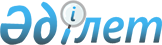 О внесении изменений в решение XL сессии Улытауского районного маслихата от 31 декабря 2019 года № 354 "О бюджетах поселков, сельских округов на 2020-2022 годы"
					
			С истёкшим сроком
			
			
		
					Решение Улытауского районного маслихата Карагандинской области от 30 апреля 2020 года № 372. Зарегистрировано Департаментом юстиции Карагандинской области 5 мая 2020 года № 5821. Прекращено действие в связи с истечением срока
      В соответствии с Бюджетным кодексом Республики Казахстан от 4 декабря 2008 года, Законом Республики Казахстан от 23 января 2001 года "О местном государственном управлении и самоуправлении в Республике Казахстан", районный маслихат РЕШИЛ:
      1. Внести в решение XL сессии Улытауского районного маслихата от 31 декабря 2019 года № 354 "О бюджетах поселков, сельских округов на 2020-2022 годы" (зарегистрировано в Реестре государственной регистрации нормативных правовых актов за № 5678, опубликовано в газете "Ұлытау" от 11 января 2020 года № 2-3 (6232), от 18 января 2020 года № 4-5 (6234), от 1 февраля 2020 года № 6-7 (6236), от 8 февраля 2020 года № 8-9 (6238), от 15 февраля 2020 года № 10-11 (6240), в Эталонном контрольном банке нормативных правовых актов Республики Казахстан в электронном виде от 22 января 2020 года), следующие изменения:
      пункт 1 изложить в следующей редакции:
      "1. Утвердить бюджет поселка Жезды на 2020-2022 годы согласно приложениям 1, 2 и 3 соответственно, в том числе на 2020 год в следующих объемах:
      1) доходы – 613 197 тысяч тенге, в том числе:
      налоговые поступления – 3 320 тысяч тенге;
      неналоговые поступления – 0 тысяч тенге;
      поступления от продажи основного капитала - 0 тысяч тенге;
      поступления трансфертов – 609 877 тысяч тенге;
      2) затраты – 667 854 тысяч тенге;
      3) чистое бюджетное кредитование – 0 тысяч тенге:
      бюджетные кредиты – 0 тысяч тенге;
      погашение бюджетных кредитов – 0 тысяч тенге;
      4) сальдо по операциям с финансовыми активами – 0 тысяч тенге:
      приобретение финансовых активов – 0 тысяч тенге;
      поступления от продажи финансовых активов государства – 0 тысяч тенге;
      5) дефицит (профицит) бюджета – минус 54 657 тысяч тенге;
      6) финансирование дефицита (использование профицита) бюджета – 54 657 тысяч тенге:
      поступление займов – 53 000 тысяч тенге;
      погашение займов – 0 тысяч тенге;
      используемые остатки бюджетных средств – 1 657 тысяч тенге.";
      пункт 2 изложить в следующей редакции:
      "2. Утвердить бюджет Улытауского сельского округа на 2020-2022 годы согласно приложениям 4, 5 и 6 соответственно, в том числе на 2020 год в следующих объемах:
      1) доходы – 632 271 тысяч тенге, в том числе:
      налоговые поступления – 6 558 тысяч тенге;
      неналоговые поступления – 0 тысяч тенге;
      поступления от продажи основного капитала - 0 тысяч тенге;
      поступления трансфертов – 625 713 тысяч тенге;
      2) затраты – 986 592 тысяч тенге;
      3) чистое бюджетное кредитование – 0 тысяч тенге:
      бюджетные кредиты – 0 тысяч тенге;
      погашение бюджетных кредитов – 0 тысяч тенге;
      4) сальдо по операциям с финансовыми активами – 0 тысяч тенге:
      приобретение финансовых активов – 0 тысяч тенге;
      поступления от продажи финансовых активов государства – 0 тысяч тенге;
      5) дефицит (профицит) бюджета – минус 354 321 тысяч тенге;
      6) финансирование дефицита (использование профицита) бюджета – 354 321 тысяч тенге:
      поступление займов – 345 151 тысяч тенге;
      погашение займов – 0 тысяч тенге;
      используемые остатки бюджетных средств – 9 170 тысяч тенге.";
      пункт 3 изложить в следующей редакции:
      "3. Утвердить бюджет поселка Актас на 2020-2022 годы согласно приложениям 7, 8 и 9 соответственно, в том числе на 2020 год в следующих объемах:
      1) доходы – 59 420 тысяч тенге, в том числе:
      налоговые поступления – 160 тысяч тенге;
      неналоговые поступления – 386 тысяч тенге;
      поступления от продажи основного капитала – 0 тысяч тенге;
      поступления трансфертов – 58 874 тысяч тенге;
      2) затраты – 59 420 тысяч тенге;
      3) чистое бюджетное кредитование – 0 тысяч тенге:
      бюджетные кредиты – 0 тысяч тенге;
      погашение бюджетных кредитов – 0 тысяч тенге;
      4) сальдо по операциям с финансовыми активами – 0 тысяч тенге:
      приобретение финансовых активов – 0 тысяч тенге;
      поступления от продажи финансовых активов государства – 0 тысяч тенге;
      5) дефицит (профицит) бюджета – 0 тысяч тенге;
      6) финансирование дефицита (использование профицита) бюджета – 0 тысяч тенге:
      поступление займов – 0 тысяч тенге;
      погашение займов – 0 тысяч тенге;
      используемые остатки бюджетных средств – 0 тысяч тенге.";
      пункт 4 изложить в следующей редакции:
      "4. Утвердить бюджет поселка Карсакпай на 2020-2022 годы согласно приложениям 10, 11 и 12 соответственно, в том числе на 2020 год в следующих объемах:
      1) доходы – 110 714 тысяч тенге, в том числе:
      налоговые поступления – 995 тысяч тенге;
      неналоговые поступления – 1 218 тысяч тенге;
      поступления от продажи основного капитала - 0 тысяч тенге;
      поступления трансфертов – 108 501 тысяч тенге;
      2) затраты – 110 714 тысяч тенге;
      3) чистое бюджетное кредитование – 0 тысяч тенге:
      бюджетные кредиты – 0 тысяч тенге;
      погашение бюджетных кредитов – 0 тысяч тенге;
      4) сальдо по операциям с финансовыми активами – 0 тысяч тенге:
      приобретение финансовых активов – 0 тысяч тенге;
      поступления от продажи финансовых активов государства – 0 тысяч тенге;
      5) дефицит (профицит) бюджета – 0 тысяч тенге;
      6) финансирование дефицита (использование профицита) бюджета – 0 тысяч тенге:
      поступление займов – 0 тысяч тенге;
      погашение займов – 0 тысяч тенге;
      используемые остатки бюджетных средств – 0 тысяч тенге.";
      пункт 5 изложить в следующей редакции:
      "5. Утвердить бюджет Каракенгирского сельского округа на 2020-2022 годы согласно приложениям 13, 14 и 15 соответственно, в том числе на 2020 год в следующих объемах:
      1) доходы – 41 470 тысяч тенге, в том числе:
      налоговые поступления – 1 107 тысяч тенге;
      неналоговые поступления – 200 тысяч тенге;
      поступления от продажи основного капитала - 0 тысяч тенге;
      поступления трансфертов – 40 163 тысяч тенге;
      2) затраты – 41 470 тысяч тенге;
      3) чистое бюджетное кредитование – 0 тысяч тенге:
      бюджетные кредиты – 0 тысяч тенге;
      погашение бюджетных кредитов – 0 тысяч тенге;
      4) сальдо по операциям с финансовыми активами – 0 тысяч тенге:
      приобретение финансовых активов – 0 тысяч тенге;
      поступления от продажи финансовых активов государства – 0 тысяч тенге;
      5) дефицит (профицит) бюджета – 0 тысяч тенге;
      6) финансирование дефицита (использование профицита) бюджета – 0 тысяч тенге:
      поступление займов – 0 тысяч тенге;
      погашение займов – 0 тысяч тенге;
      используемые остатки бюджетных средств – 0 тысяч тенге.";
      пункт 6 изложить в следующей редакции:
      "6. Утвердить бюджет Аманкельдинского сельского округа на 2020-2022 годы согласно приложениям 16, 17 и 18 соответственно, в том числе на 2020 год в следующих объемах:
      1) доходы – 33 853 тысяч тенге, в том числе:
      налоговые поступления – 512 тысяч тенге;
      неналоговые поступления – 0 тысяч тенге;
      поступления от продажи основного капитала - 0 тысяч тенге;
      поступления трансфертов – 33 341 тысяч тенге;
      2) затраты – 33 853 тысяч тенге;
      3) чистое бюджетное кредитование – 0 тысяч тенге:
      бюджетные кредиты – 0 тысяч тенге;
      погашение бюджетных кредитов – 0 тысяч тенге;
      4) сальдо по операциям с финансовыми активами – 0 тысяч тенге:
      приобретение финансовых активов – 0 тысяч тенге;
      поступления от продажи финансовых активов государства – 0 тысяч тенге;
      5) дефицит (профицит) бюджета – 0 тысяч тенге;
      6) финансирование дефицита (использование профицита) бюджета – 0 тысяч тенге:
      поступление займов – 0 тысяч тенге;
      погашение займов – 0 тысяч тенге;
      используемые остатки бюджетных средств – 0 тысяч тенге.";
      пункт 7 изложить в следующей редакции:
      "7. Утвердить бюджет Шенберского сельского округа на 2020-2022 годы согласно приложениям 19, 20 и 21 соответственно, в том числе на 2020 год в следующих объемах:
      1) доходы – 77 984 тысяч тенге, в том числе:
      налоговые поступления – 852 тысяч тенге;
      неналоговые поступления – 3 723 тысяч тенге;
      поступления от продажи основного капитала - 0 тысяч тенге;
      поступления трансфертов – 73 409 тысяч тенге;
      2) затраты – 77 984 тысяч тенге;
      3) чистое бюджетное кредитование – 0 тысяч тенге:
      бюджетные кредиты – 0 тысяч тенге;
      погашение бюджетных кредитов – 0 тысяч тенге;
      4) сальдо по операциям с финансовыми активами – 0 тысяч тенге:
      приобретение финансовых активов – 0 тысяч тенге;
      поступления от продажи финансовых активов государства – 0 тысяч тенге;
      5) дефицит (профицит) бюджета – 0 тысяч тенге;
      6) финансирование дефицита (использование профицита) бюджета – 0 тысяч тенге:
      поступление займов – 0 тысяч тенге;
      погашение займов – 0 тысяч тенге;
      используемые остатки бюджетных средств – 0 тысяч тенге.";
      пункт 8 изложить в следующей редакции:
      "8. Утвердить бюджет Егиндинского сельского округа на 2020-2022 годы согласно приложениям 22, 23 и 24 соответственно, в том числе на 2020 год в следующих объемах:
      1) доходы – 33 077 тысяч тенге, в том числе:
      налоговые поступления – 810 тысяч тенге;
      неналоговые поступления – 100 тысяч тенге;
      поступления от продажи основного капитала - 0 тысяч тенге;
      поступления трансфертов – 32 167 тысяч тенге;
      2) затраты – 33 077 тысяч тенге;
      3) чистое бюджетное кредитование – 0 тысяч тенге:
      бюджетные кредиты – 0 тысяч тенге;
      погашение бюджетных кредитов – 0 тысяч тенге;
      4) сальдо по операциям с финансовыми активами – 0 тысяч тенге:
      приобретение финансовых активов – 0 тысяч тенге;
      поступления от продажи финансовых активов государства – 0 тысяч тенге;
      5) дефицит (профицит) бюджета – 0 тысяч тенге;
      6) финансирование дефицита (использование профицита) бюджета – 0 тысяч тенге:
      поступление займов – 0 тысяч тенге;
      погашение займов – 0 тысяч тенге;
      используемые остатки бюджетных средств – 0 тысяч тенге.";
      пункт 9 изложить в следующей редакции:
      "9. Утвердить бюджет Алгабасского сельского округа на 2020-2022 годы согласно приложениям 25, 26 и 27 соответственно, в том числе на 2020 год в следующих объемах:
      1) доходы – 49 192 тысяч тенге, в том числе:
      налоговые поступления – 958 тысяч тенге;
      неналоговые поступления – 806 тысяч тенге;
      поступления от продажи основного капитала - 0 тысяч тенге;
      поступления трансфертов – 47 428 тысяч тенге;
      2) затраты – 49 192 тысяч тенге;
      3) чистое бюджетное кредитование – 0 тысяч тенге:
      бюджетные кредиты – 0 тысяч тенге;
      погашение бюджетных кредитов – 0 тысяч тенге;
      4) сальдо по операциям с финансовыми активами – 0 тысяч тенге:
      приобретение финансовых активов – 0 тысяч тенге;
      поступления от продажи финансовых активов государства – 0 тысяч тенге;
      5) дефицит (профицит) бюджета – 0 тысяч тенге;
      6) финансирование дефицита (использование профицита) бюджета – 0 тысяч тенге:
      поступление займов – 0 тысяч тенге;
      погашение займов – 0 тысяч тенге;
      используемые остатки бюджетных средств – 0 тысяч тенге.";
      пункт 10 изложить в следующей редакции:
      "10. Утвердить бюджет Мибулакского сельского округа на 2020-2022 годы согласно приложениям 28, 29 и 30 соответственно, в том числе на 2020 год в следующих объемах:
      1) доходы – 43 102 тысяч тенге, в том числе:
      налоговые поступления – 1 227 тысяч тенге;
      неналоговые поступления – 1 305 тысяч тенге;
      поступления от продажи основного капитала - 0 тысяч тенге;
      поступления трансфертов – 40 570 тысяч тенге;
      2) затраты – 43 102 тысяч тенге;
      3) чистое бюджетное кредитование – 0 тысяч тенге:
      бюджетные кредиты – 0 тысяч тенге;
      погашение бюджетных кредитов – 0 тысяч тенге;
      4) сальдо по операциям с финансовыми активами – 0 тысяч тенге:
      приобретение финансовых активов – 0 тысяч тенге;
      поступления от продажи финансовых активов государства – 0 тысяч тенге;
      5) дефицит (профицит) бюджета – 0 тысяч тенге;
      6) финансирование дефицита (использование профицита) бюджета – 0 тысяч тенге:
      поступление займов – 0 тысяч тенге;
      погашение займов – 0 тысяч тенге;
      используемые остатки бюджетных средств – 0 тысяч тенге.";
      пункт 11 изложить в следующей редакции:
      "11. Утвердить бюджет Сарысуского сельского округа на 2020-2022 годы согласно приложениям 31, 32 и 33 соответственно, в том числе на 2020 год в следующих объемах:
      1) доходы – 31 166 тысяч тенге, в том числе:
      налоговые поступления – 863 тысяч тенге;
      неналоговые поступления – 0 тысяч тенге;
      поступления от продажи основного капитала - 0 тысяч тенге;
      поступления трансфертов – 30 303 тысяч тенге;
      2) затраты – 31 166 тысяч тенге;
      3) чистое бюджетное кредитование – 0 тысяч тенге:
      бюджетные кредиты – 0 тысяч тенге;
      погашение бюджетных кредитов – 0 тысяч тенге;
      4) сальдо по операциям с финансовыми активами – 0 тысяч тенге:
      приобретение финансовых активов – 0 тысяч тенге;
      поступления от продажи финансовых активов государства – 0 тысяч тенге;
      5) дефицит (профицит) бюджета – 0 тысяч тенге;
      6) финансирование дефицита (использование профицита) бюджета – 0 тысяч тенге:
      поступление займов – 0 тысяч тенге;
      погашение займов – 0 тысяч тенге;
      используемые остатки бюджетных средств – 0 тысяч тенге.";
      пункт 12 изложить в следующей редакции:
      "12. Утвердить бюджет Жанкельдинского сельского округа на 2020-2022 годы согласно приложениям 34, 35 и 36 соответственно, в том числе на 2020 год в следующих объемах:
      1) доходы – 78 868 тысяч тенге, в том числе:
      налоговые поступления – 1 209 тысяч тенге;
      неналоговые поступления – 1 194 тысяч тенге;
      поступления от продажи основного капитала - 0 тысяч тенге;
      поступления трансфертов – 76 465 тысяч тенге;
      2) затраты – 78 868 тысяч тенге;
      3) чистое бюджетное кредитование – 0 тысяч тенге:
      бюджетные кредиты – 0 тысяч тенге;
      погашение бюджетных кредитов – 0 тысяч тенге;
      4) сальдо по операциям с финансовыми активами – 0 тысяч тенге:
      приобретение финансовых активов – 0 тысяч тенге;
      поступления от продажи финансовых активов государства – 0 тысяч тенге;
      5) дефицит (профицит) бюджета – 0 тысяч тенге;
      6) финансирование дефицита (использование профицита) бюджета – 0 тысяч тенге:
      поступление займов – 0 тысяч тенге;
      погашение займов – 0 тысяч тенге;
      используемые остатки бюджетных средств – 0 тысяч тенге.";
      пункт 13 изложить в следующей редакции:
      "13. Утвердить бюджет Терсакканского сельского округа на 2020-2022 годы согласно приложениям 37, 38 и 39 соответственно, в том числе на 2020 год в следующих объемах:
      1) доходы – 122 239 тысяч тенге, в том числе:
      налоговые поступления – 582 тысяч тенге;
      неналоговые поступления – 751 тысяч тенге;
      поступления от продажи основного капитала - 0 тысяч тенге;
      поступления трансфертов – 120 906 тысяч тенге;
      2) затраты – 122 239 тысяч тенге;
      3) чистое бюджетное кредитование – 0 тысяч тенге:
      бюджетные кредиты – 0 тысяч тенге;
      погашение бюджетных кредитов – 0 тысяч тенге;
      4) сальдо по операциям с финансовыми активами – 0 тысяч тенге:
      приобретение финансовых активов – 0 тысяч тенге;
      поступления от продажи финансовых активов государства – 0 тысяч тенге;
      5) дефицит (профицит) бюджета – 0 тысяч тенге;
      6) финансирование дефицита (использование профицита) бюджета – 0 тысяч тенге:
      поступление займов – 0 тысяч тенге;
      погашение займов – 0 тысяч тенге;
      используемые остатки бюджетных средств – 0 тысяч тенге.";
      пункт 14 изложить в следующей редакции:
      "14. Утвердить бюджет Борсенгирского сельского округа на 2020-2022 годы согласно приложениям 40, 41 и 42 соответственно, в том числе на 2020 год в следующих объемах:
      1) доходы – 38 650 тысяч тенге, в том числе:
      налоговые поступления – 823 тысяч тенге;
      неналоговые поступления – 614 тысяч тенге;
      поступления от продажи основного капитала - 0 тысяч тенге;
      поступления трансфертов – 37 213 тысяч тенге;
      2) затраты – 38 650 тысяч тенге;
      3) чистое бюджетное кредитование – 0 тысяч тенге:
      бюджетные кредиты – 0 тысяч тенге;
      погашение бюджетных кредитов – 0 тысяч тенге;
      4) сальдо по операциям с финансовыми активами – 0 тысяч тенге:
      приобретение финансовых активов – 0 тысяч тенге;
      поступления от продажи финансовых активов государства – 0 тысяч тенге;
      5) дефицит (профицит) бюджета – 0 тысяч тенге;
      6) финансирование дефицита (использование профицита) бюджета – 0 тысяч тенге:
      поступление займов – 0 тысяч тенге;
      погашение займов – 0 тысяч тенге;
      используемые остатки бюджетных средств – 0 тысяч тенге.";
      пункт 15 изложить в следующей редакции:
      "15. Утвердить бюджет Коскольского сельского округа на 2020-2022 годы согласно приложениям 43, 44 и 45 соответственно, в том числе на 2020 год в следующих объемах:
      1) доходы – 31 285 тысяч тенге, в том числе:
      налоговые поступления – 909 тысяч тенге;
      неналоговые поступления – 923 тысяч тенге;
      поступления от продажи основного капитала - 0 тысяч тенге;
      поступления трансфертов – 29 453 тысяч тенге;
      2) затраты – 31 285 тысяч тенге;
      3) чистое бюджетное кредитование – 0 тысяч тенге:
      бюджетные кредиты – 0 тысяч тенге;
      погашение бюджетных кредитов – 0 тысяч тенге;
      4) сальдо по операциям с финансовыми активами – 0 тысяч тенге:
      приобретение финансовых активов – 0 тысяч тенге;
      поступления от продажи финансовых активов государства – 0 тысяч тенге;
      5) дефицит (профицит) бюджета – 0 тысяч тенге;
      6) финансирование дефицита (использование профицита) бюджета – 0 тысяч тенге:
      поступление займов – 0 тысяч тенге;
      погашение займов – 0 тысяч тенге;
      используемые остатки бюджетных средств – 0 тысяч тенге.";
      пункт 18 изложить в следующей редакции:
      "18. Установить в составе бюджетов поселков, сельских округов на 2020 год целевые трансферты и бюджетные кредиты согласно приложению 46.";
      приложения 1, 4, 7, 10, 13, 16, 19, 22, 25, 28, 31, 34, 37, 40, 43, 46 к указанному решению изложить в новой редакции согласно приложениям 1, 2, 3, 4, 5, 6, 7, 8, 9, 10, 11, 12, 13, 14, 15, 16 к настоящему решению.
      2. Настоящее решение вводится в действие с 1 января 2020 года. Бюджет поселка Жезды на 2020 год Бюджет Улытауского сельского округа на 2020 год Бюджет поселка Актас на 2020 год Бюджет поселка Карсакпай на 2020 год Бюджет Каракенгирского сельского округа на 2020 год Бюджет Аманкельдинского сельского округа на 2020 год Бюджет Шенберского сельского округа на 2020 год Бюджет Егиндинского сельского округа на 2020 год Бюджет Алгабасского сельского округа на 2020 год Бюджет Мибулакского сельского округа на 2020 год Бюджет Сарысуского сельского округа на 2020 год Бюджет Жанкельдинского сельского округа на 2020 год Бюджет Терсакканского сельского округа на 2020 год Бюджет Борсенгирского сельского округа на 2020 год Бюджет Коскольского сельского округа на 2020 год Целевые трансферты и бюджетные кредиты в составе бюджетов поселков, сельских округов на 2020 год
					© 2012. РГП на ПХВ «Институт законодательства и правовой информации Республики Казахстан» Министерства юстиции Республики Казахстан
				
      Председатель сессии, секретарь маслихата 

Т. Сейтжанов
Приложение 1
к решению
Улытауского районного
маслихата
от 30 апреля 2020 года
№ 372Приложение 1
к решению XL сессии
Улытауского районного
маслихата от 31 декабря 2019
года №354
Категория
Категория
Категория
Категория
Сумма тысяч тенге
Класс
Класс
Класс
Сумма тысяч тенге
Подкласс
Подкласс
Сумма тысяч тенге
Наименование 
Сумма тысяч тенге
1
2
3
4
5
I. Доходы:
613197
1
Налоговые поступления
3320
01
Подоходный налог
600
2
Индивидуальный подоходный налог
600
04
Hалоги на собственность
2720
1
Hалоги на имущество
80
3
Земельный налог
70
4
Hалог на транспортные средства
2570
4
Поступления трансфертов
609877
02
Трансферты из вышестоящих органов государственного управления
609877
3
Трансферты из районного (города областного значения) бюджета
609877
Функциональная группа
Функциональная группа
Функциональная группа
Функциональная группа
Функциональная группа
Сумма тысяч тенге
Функциональная подгруппа
Функциональная подгруппа
Функциональная подгруппа
Функциональная подгруппа
Сумма тысяч тенге
Администратор бюджетных программ
Администратор бюджетных программ
Администратор бюджетных программ
Сумма тысяч тенге
Программа
Программа
Сумма тысяч тенге
Наименование 
Сумма тысяч тенге
1 
2
3
4
5
6
ІІ.ЗАТРАТЫ:
667854
01
Государственные услуги общего характера
51270
1
Представительные, исполнительные и другие органы, выполняющие общие функции государственного управления
51270
124
Аппарат акима города районного значения, села, поселка, сельского округа
51270
001
Услуги по обеспечению деятельности акима города районного значения, села, поселка, сельского округа
50842
022
Капитальные расходы государственного органа
428
04
Образование
129336
1
Дошкольное воспитание и обучение
129336
124
Аппарат акима города районного значения, села, поселка, сельского округа
129336
041
Реализация государственного образовательного заказа в дошкольных организациях образования
129336
07
Жилищно-коммунальное хозяйство
118921
2
Коммунальное хозяйство
40658
124
Аппарат акима города районного значения, села, поселка, сельского округа
40658
014
Организация водоснабжения населенных пунктов
40658
3
Благоустройство населенных пунктов
78263
124
Аппарат акима города районного значения, села, поселка, сельского округа
78263
008
Освещение улиц в населенных пунктах
10000
009
Обеспечение санитарии населенных пунктов
15368
011
Благоустройство и озеленение населенных пунктов
52895
08
Культура, спорт, туризм и информационное пространство
127275
1
Деятельность в области культуры
127275
124
Аппарат акима города районного значения, села, поселка, сельского округа
127275
006
Поддержка культурно-досуговой работы на местном уровне
127275
12
Транспорт и коммуникации
3880
1
Автомобильный транспорт
3880
124
Аппарат акима города районного значения, села, поселка, сельского округа
3880
013
Обеспечение функционирования автомобильных дорог в городах районного значения, селах, поселках, сельских округах
3880
13
Прочие
235785
9
Прочие
235785
124
Аппарат акима города районного значения, села, поселка, сельского округа
235785
057
Реализация мероприятий по социальной и инженерной инфраструктуре в сельских населенных пунктах в рамках проекта "Ауыл-Ел бесігі"
235785
15
Трансферты
1387
1
Трансферты
1387
124
Аппарат акима города районного значения, села, поселка, сельского округа
1387
048
Возврат неиспользованных (недоиспользованных) целевых трансфертов
1387
III. Чистое бюджетное кредитование
0
Бюджетные кредиты
0
Категория 
Категория 
Категория 
Категория 
Класс
Класс
Класс
Подкласс
Подкласс
Наименование
1
2
3
4
5
Погашение бюджетных кредитов
0
5
Погашение бюджетных кредитов
0
01
Погашение бюджетных кредитов
0
1
Погашение бюджетных кредитов, выданных из государственного бюджета
0
Функциональная группа
Функциональная группа
Функциональная группа
Функциональная группа
Функциональная группа
Функциональная подгруппа
Функциональная подгруппа
Функциональная подгруппа
Функциональная подгруппа
Администратор бюджетных программ
Администратор бюджетных программ
Администратор бюджетных программ
Программа
Программа
Наименование
1
2
3
4
5
IV. Сальдо по операциям с финансовыми активами
0
0
Функциональная группа
Функциональная группа
Функциональная группа
Функциональная группа
Функциональная группа
Функциональная подгруппа
Функциональная подгруппа
Функциональная подгруппа
Функциональная подгруппа
Администратор бюджетных программ
Администратор бюджетных программ
Администратор бюджетных программ
Программа
Программа
Наименование
1
2
3
4
5
Приобретение финансовых активов
0
13
Прочие
0
9
Прочие
0
Категория 
Категория 
Категория 
Категория 
Класс
Класс
Класс
Подкласс
Подкласс
Наименование
1
2
3
4
Поступления от продажи финансовых активов государства
0
0
Наименование
1
V. Дефицит (профицит) бюджета
-54657
VI. Финансирование дефицита (использование профицита) бюджета
54657
Категория 
Категория 
Категория 
Категория 
Класс
Класс
Класс
Подкласс
Подкласс
Наименование
1
2
3
4
Поступления займов
53000
7
Поступления займов
53000
01
Внутренние государственные займы
53000
2
Договоры займа
53000
Функциональная группа
Функциональная группа
Функциональная группа
Функциональная группа
Функциональная группа
Функциональная подгруппа
Функциональная подгруппа
Функциональная подгруппа
Функциональная подгруппа
Администратор бюджетных программ
Администратор бюджетных программ
Администратор бюджетных программ
Программа
Программа
Наименование
1
2
3
4
5
Погашение займов
0
16
Погашение займов
0
1
Погашение займов
0
Категория 
Категория 
Категория 
Категория 
Класс
Класс
Класс
Подкласс
Подкласс
Наименование
1
2
3
4
Используемые остатки бюджетных средств
1657Приложение 2
к решению
Улытауского районного
маслихата
от 30 апреля 2020 года
№ 372Приложение 4
к решению XL сессии
Улытауского районного
маслихата от 31 декабря 2019
года №354
Категория
Категория
Категория
Категория
Сумма тысяч тенге
Класс
Класс
Класс
Сумма тысяч тенге
Подкласс
Подкласс
Сумма тысяч тенге
Наименование 
Сумма тысяч тенге
1 
2
3
4
5
I. Доходы:
632271
1
Налоговые поступления
6558
01
Подоходный налог
1802
2
Индивидуальный подоходный налог
1802
04
Hалоги на собственность
4756
1
Hалоги на имущество
56
3
Земельный налог
100
4
Hалог на транспортные средства
4600
4
Поступления трансфертов
625713
02
Трансферты из вышестоящих органов государственного управления
625713
3
Трансферты из районного (города областного значения) бюджета
625713
Функциональная группа
Функциональная группа
Функциональная группа
Функциональная группа
Функциональная группа
Сумма тысяч тенге
Функциональная подгруппа
Функциональная подгруппа
Функциональная подгруппа
Функциональная подгруппа
Сумма тысяч тенге
Администратор бюджетных программ
Администратор бюджетных программ
Администратор бюджетных программ
Сумма тысяч тенге
Программа
Программа
Сумма тысяч тенге
Наименование 
Сумма тысяч тенге
1 
2
3
4
5
6
ІІ.ЗАТРАТЫ:
986592
01
Государственные услуги общего характера
49465
1
Представительные, исполнительные и другие органы, выполняющие общие функции государственного управления
49465
124
Аппарат акима города районного значения, села, поселка, сельского округа
49465
001
Услуги по обеспечению деятельности акима города районного значения, села, поселка, сельского округа
49317
022
Капитальные расходы государственного органа
148
04
Образование
75117
1
Дошкольное воспитание и обучение
75117
124
Аппарат акима города районного значения, села, поселка, сельского округа
75117
041
Реализация государственного образовательного заказа в дошкольных организациях образования
75117
07
Жилищно-коммунальное хозяйство
408337
2
Коммунальное хозяйство
27599
124
Аппарат акима города районного значения, села, поселка, сельского округа
27599
014
Организация водоснабжения населенных пунктов
27599
3
Благоустройство населенных пунктов
380738
124
Аппарат акима города районного значения, села, поселка, сельского округа
380738
008
Освещение улиц в населенных пунктах
20000
009
Обеспечение санитарии населенных пунктов
11353
011
Благоустройство и озеленение населенных пунктов
349385
12
Транспорт и коммуникации
450003
1
Автомобильный транспорт
450003
124
Аппарат акима города районного значения, села, поселка, сельского округа
450003
013
Обеспечение функционирования автомобильных дорог в городах районного значения, селах, поселках, сельских округах
450003
15
Трансферты
3670
1
Трансферты
3670
124
Аппарат акима города районного значения, села, поселка, сельского округа
3670
048
Возврат неиспользованных (недоиспользованных) целевых трансфертов
3670
III. Чистое бюджетное кредитование
0
Бюджетные кредиты
0
Категория 
Категория 
Категория 
Категория 
Класс
Класс
Класс
Подкласс
Подкласс
Наименование
1
2
3
4
5
Погашение бюджетных кредитов
0
5
Погашение бюджетных кредитов
0
01
Погашение бюджетных кредитов
0
1
Погашение бюджетных кредитов, выданных из государственного бюджета
0
Функциональная группа
Функциональная группа
Функциональная группа
Функциональная группа
Функциональная группа
Функциональная подгруппа
Функциональная подгруппа
Функциональная подгруппа
Функциональная подгруппа
Администратор бюджетных программ
Администратор бюджетных программ
Администратор бюджетных программ
Программа
Программа
Наименование
1
2
3
4
5
IV. Сальдо по операциям с финансовыми активами
0
0
Функциональная группа
Функциональная группа
Функциональная группа
Функциональная группа
Функциональная группа
Функциональная подгруппа
Функциональная подгруппа
Функциональная подгруппа
Функциональная подгруппа
Администратор бюджетных программ
Администратор бюджетных программ
Администратор бюджетных программ
Программа
Программа
Наименование
1
2
3
4
5
Приобретение финансовых активов
0
13
Прочие
0
9
Прочие
0
Категория 
Категория 
Категория 
Категория 
Класс
Класс
Класс
Подкласс
Подкласс
Наименование
1
2
3
4
Поступления от продажи финансовых активов государства
0
0
Наименование
1
V. Дефицит (профицит) бюджета
-354321
VI. Финансирование дефицита (использование профицита) бюджета
354321
Категория 
Категория 
Категория 
Категория 
Класс
Класс
Класс
Подкласс
Подкласс
Наименование
1
2
3
4
Поступления займов
345151
7
Поступления займов
345151
01
Внутренние государственные займы
345151
2
Договоры займа
345151
Функциональная группа
Функциональная группа
Функциональная группа
Функциональная группа
Функциональная группа
Функциональная подгруппа
Функциональная подгруппа
Функциональная подгруппа
Функциональная подгруппа
Администратор бюджетных программ
Администратор бюджетных программ
Администратор бюджетных программ
Программа
Программа
Наименование
1
2
3
4
5
Погашение займов
0
16
Погашение займов
0
1
Погашение займов
0
Категория 
Категория 
Категория 
Категория 
Класс
Класс
Класс
Подкласс
Подкласс
Наименование
1
2
3
4
Используемые остатки бюджетных средств
9170Приложение 3
к решению
Улытауского районного
маслихата
от 30 апреля 2020 года
№ 372Приложение 7
к решению XL сессии
Улытауского районного
маслихата от 31 декабря 2019
года №354
Категория
Категория
Категория
Категория
Сумма тысяч тенге
Класс
Класс
Класс
Сумма тысяч тенге
Подкласс
Подкласс
Сумма тысяч тенге
Наименование 
Сумма тысяч тенге
1 
2
3
4
5
I. Доходы:
59420
1
Налоговые поступления
160
01
Подоходный налог
40
2
Индивидуальный подоходный налог
40
04
Hалоги на собственность
120
1
Hалоги на имущество
3
3
Земельный налог
15
4
Hалог на транспортные средства
102
2
Неналоговые поступления
386
06
Прочие неналоговые поступления
386
1
Прочие неналоговые поступления
386
4
Поступления трансфертов
58874
02
Трансферты из вышестоящих органов государственного управления
58874
3
Трансферты из районного (города областного значения) бюджета
58874
Функциональная группа
Функциональная группа
Функциональная группа
Функциональная группа
Функциональная группа
Сумма тысяч тенге
Функциональная подгруппа
Функциональная подгруппа
Функциональная подгруппа
Функциональная подгруппа
Сумма тысяч тенге
Администратор бюджетных программ
Администратор бюджетных программ
Администратор бюджетных программ
Сумма тысяч тенге
Программа
Программа
Сумма тысяч тенге
Наименование 
Сумма тысяч тенге
1 
2
3
4
5
6
ІІ.ЗАТРАТЫ:
59420
01
Государственные услуги общего характера
29767
1
Представительные, исполнительные и другие органы, выполняющие общие функции государственного управления
29767
124
Аппарат акима города районного значения, села, поселка, сельского округа
29767
001
Услуги по обеспечению деятельности акима города районного значения, села, поселка, сельского округа
29246
022
Капитальные расходы государственного органа
521
07
Жилищно-коммунальное хозяйство
15653
2
Коммунальное хозяйство
3053
124
Аппарат акима города районного значения, села, поселка, сельского округа
3053
014
Организация водоснабжения населенных пунктов
3053
3
Благоустройство населенных пунктов
12600
124
Аппарат акима города районного значения, села, поселка, сельского округа
12600
008
Освещение улиц в населенных пунктах
4600
009
Обеспечение санитарии населенных пунктов
2000
011
Благоустройство и озеленение населенных пунктов
6000
12
Транспорт и коммуникации
14000
1
Автомобильный транспорт
14000
124
Аппарат акима города районного значения, села, поселка, сельского округа
14000
013
Обеспечение функционирования автомобильных дорог в городах районного значения, селах, поселках, сельских округах
7000
045
Капитальный и средний ремонт автомобильных дорог в городах районного значения, селах, поселках, сельских округах
7000
III. Чистое бюджетное кредитование
0
Бюджетные кредиты
0
Категория 
Категория 
Категория 
Категория 
Класс
Класс
Класс
Подкласс
Подкласс
Наименование
1
2
3
4
5
Погашение бюджетных кредитов
0
5
Погашение бюджетных кредитов
0
01
Погашение бюджетных кредитов
0
1
Погашение бюджетных кредитов, выданных из государственного бюджета
0
Функциональная группа
Функциональная группа
Функциональная группа
Функциональная группа
Функциональная группа
Функциональная подгруппа
Функциональная подгруппа
Функциональная подгруппа
Функциональная подгруппа
Администратор бюджетных программ
Администратор бюджетных программ
Администратор бюджетных программ
Программа
Программа
Наименование
1
2
3
4
5
IV. Сальдо по операциям с финансовыми активами
0
0
Функциональная группа
Функциональная группа
Функциональная группа
Функциональная группа
Функциональная группа
Функциональная подгруппа
Функциональная подгруппа
Функциональная подгруппа
Функциональная подгруппа
Администратор бюджетных программ
Администратор бюджетных программ
Администратор бюджетных программ
Программа
Программа
Наименование
1
2
3
4
5
Приобретение финансовых активов
0
13
Прочие
0
9
Прочие
0
Категория 
Категория 
Категория 
Категория 
Класс
Класс
Класс
Подкласс
Подкласс
Наименование
1
2
3
4
Поступления от продажи финансовых активов государства
0
0
Наименование
1
V. Дефицит (профицит) бюджета
0
VI. Финансирование дефицита (использование профицита) бюджета
0
Категория 
Категория 
Категория 
Категория 
Класс
Класс
Класс
Подкласс
Подкласс
Наименование
1
2
3
4
Поступления займов
0
7
Поступления займов
0
01
Внутренние государственные займы
0
2
Договоры займа
0
Функциональная группа
Функциональная группа
Функциональная группа
Функциональная группа
Функциональная группа
Функциональная подгруппа
Функциональная подгруппа
Функциональная подгруппа
Функциональная подгруппа
Администратор бюджетных программ
Администратор бюджетных программ
Администратор бюджетных программ
Программа
Программа
Наименование
1
2
3
4
5
Погашение займов
0
16
Погашение займов
0
1
Погашение займов
0
Категория 
Категория 
Категория 
Категория 
Класс
Класс
Класс
Подкласс
Подкласс
Наименование
1
2
3
4
Используемые остатки бюджетных средств
0Приложение 4
к решению
Улытауского районного
маслихата
от 30 апреля 2020 года
№ 372Приложение 10
к решению XL сессии
Улытауского районного
маслихата от 31 декабря 2019
года №354
Категория
Категория
Категория
Категория
Сумма тысяч тенге
Класс
Класс
Класс
Сумма тысяч тенге
Подкласс
Подкласс
Сумма тысяч тенге
Наименование 
Сумма тысяч тенге
1 
2
3
4
5
I. Доходы:
110714
1
Налоговые поступления
995
01
Подоходный налог
100
2
Индивидуальный подоходный налог
100
04
Hалоги на собственность
895
1
Hалоги на имущество
7
3
Земельный налог
60
4
Hалог на транспортные средства
828
2
Неналоговые поступления
1218
06
Прочие неналоговые поступления
1218
1
Прочие неналоговые поступления
1218
4
Поступления трансфертов
108501
02
Трансферты из вышестоящих органов государственного управления
108501
3
Трансферты из районного (города областного значения) бюджета
108501
Функциональная группа
Функциональная группа
Функциональная группа
Функциональная группа
Функциональная группа
Сумма тысяч тенге
Функциональная подгруппа
Функциональная подгруппа
Функциональная подгруппа
Функциональная подгруппа
Сумма тысяч тенге
Администратор бюджетных программ
Администратор бюджетных программ
Администратор бюджетных программ
Сумма тысяч тенге
Программа
Программа
Сумма тысяч тенге
Наименование 
Сумма тысяч тенге
1 
2
3
4
5
6
ІІ.ЗАТРАТЫ:
110714
01
Государственные услуги общего характера
28459
1
Представительные, исполнительные и другие органы, выполняющие общие функции государственного управления
28459
124
Аппарат акима города районного значения, села, поселка, сельского округа
28459
001
Услуги по обеспечению деятельности акима города районного значения, села, поселка, сельского округа
27659
022
Капитальные расходы государственного органа
800
04
Образование
76255
1
Дошкольное воспитание и обучение
76255
124
Аппарат акима города районного значения, села, поселка, сельского округа
76255
041
Реализация государственного образовательного заказа в дошкольных организациях образования
76255
07
Жилищно-коммунальное хозяйство
5500
3
Благоустройство населенных пунктов
5500
124
Аппарат акима города районного значения, села, поселка, сельского округа
5500
008
Освещение улиц в населенных пунктах
1200
009
Обеспечение санитарии населенных пунктов
2500
011
Благоустройство и озеленение населенных пунктов
1800
12
Транспорт и коммуникации
500
1
Автомобильный транспорт
500
124
Аппарат акима города районного значения, села, поселка, сельского округа
500
013
Обеспечение функционирования автомобильных дорог в городах районного значения, селах, поселках, сельских округах
500
III. Чистое бюджетное кредитование
0
Бюджетные кредиты
0
Категория 
Категория 
Категория 
Категория 
Класс
Класс
Класс
Подкласс
Подкласс
Наименование
1
2
3
4
5
Погашение бюджетных кредитов
0
5
Погашение бюджетных кредитов
0
01
Погашение бюджетных кредитов
0
1
Погашение бюджетных кредитов, выданных из государственного бюджета
0
Функциональная группа
Функциональная группа
Функциональная группа
Функциональная группа
Функциональная группа
Функциональная подгруппа
Функциональная подгруппа
Функциональная подгруппа
Функциональная подгруппа
Администратор бюджетных программ
Администратор бюджетных программ
Администратор бюджетных программ
Программа
Программа
Наименование
1
2
3
4
5
IV. Сальдо по операциям с финансовыми активами
0
0
Функциональная группа
Функциональная группа
Функциональная группа
Функциональная группа
Функциональная группа
Функциональная подгруппа
Функциональная подгруппа
Функциональная подгруппа
Функциональная подгруппа
Администратор бюджетных программ
Администратор бюджетных программ
Администратор бюджетных программ
Программа
Программа
Наименование
1
2
3
4
5
Приобретение финансовых активов
0
13
Прочие
0
9
Прочие
0
Категория 
Категория 
Категория 
Категория 
Класс
Класс
Класс
Подкласс
Подкласс
Наименование
1
2
3
4
Поступления от продажи финансовых активов государства
0
0
Наименование
1
V. Дефицит (профицит) бюджета
0
VI. Финансирование дефицита (использование профицита) бюджета
0
Категория 
Категория 
Категория 
Категория 
Класс
Класс
Класс
Подкласс
Подкласс
Наименование
1
2
3
4
Поступления займов
0
7
Поступления займов
0
01
Внутренние государственные займы
0
2
Договоры займа
0
Функциональная группа
Функциональная группа
Функциональная группа
Функциональная группа
Функциональная группа
Функциональная подгруппа
Функциональная подгруппа
Функциональная подгруппа
Функциональная подгруппа
Администратор бюджетных программ
Администратор бюджетных программ
Администратор бюджетных программ
Программа
Программа
Наименование
1
2
3
4
5
Погашение займов
0
16
Погашение займов
0
1
Погашение займов
0
Категория 
Категория 
Категория 
Категория 
Класс
Класс
Класс
Подкласс
Подкласс
Наименование
1
2
3
4
Используемые остатки бюджетных средств
0Приложение 5
к решению
Улытауского районного
маслихата
от 30 апреля 2020 года
№ 372Приложение 13
к решению XL сессии
Улытауского районного
маслихата от 31 декабря 2019
года №354
Категория
Категория
Категория
Категория
Сумма тысяч тенге
Класс
Класс
Класс
Сумма тысяч тенге
Подкласс
Подкласс
Сумма тысяч тенге
Наименование 
Сумма тысяч тенге
1 
2
3
4
5
I. Доходы:
41470
1
Налоговые поступления
1107
01
Подоходный налог
100
2
Индивидуальный подоходный налог
100
04
Hалоги на собственность
1007
1
Hалоги на имущество
7
3
Земельный налог
40
4
Hалог на транспортные средства
960
2
Неналоговые поступления
200
06
Прочие неналоговые поступления
200
1
Прочие неналоговые поступления
200
4
Поступления трансфертов
40163
02
Трансферты из вышестоящих органов государственного управления
40163
3
Трансферты из районного (города областного значения) бюджета
40163
Функциональная группа
Функциональная группа
Функциональная группа
Функциональная группа
Функциональная группа
Сумма тысяч тенге
Функциональная подгруппа
Функциональная подгруппа
Функциональная подгруппа
Функциональная подгруппа
Сумма тысяч тенге
Администратор бюджетных программ
Администратор бюджетных программ
Администратор бюджетных программ
Сумма тысяч тенге
Программа
Программа
Сумма тысяч тенге
Наименование 
Сумма тысяч тенге
1 
2
3
4
5
6
ІІ.ЗАТРАТЫ:
41470
01
Государственные услуги общего характера
26329
1
Представительные, исполнительные и другие органы, выполняющие общие функции государственного управления
26329
124
Аппарат акима города районного значения, села, поселка, сельского округа
26329
001
Услуги по обеспечению деятельности акима города районного значения, села, поселка, сельского округа
26254
022
Капитальные расходы государственного органа
75
07
Жилищно-коммунальное хозяйство
6360
2
Коммунальное хозяйство
3860
124
Аппарат акима города районного значения, села, поселка, сельского округа
3860
014
Организация водоснабжения населенных пунктов
3860
3
Благоустройство населенных пунктов
2500
124
Аппарат акима города районного значения, села, поселка, сельского округа
2500
008
Освещение улиц в населенных пунктах
1000
011
Благоустройство и озеленение населенных пунктов
1500
12
Транспорт и коммуникации
8781
1
Автомобильный транспорт
8781
124
Аппарат акима города районного значения, села, поселка, сельского округа
8781
013
Обеспечение функционирования автомобильных дорог в городах районного значения, селах, поселках, сельских округах
8781
III. Чистое бюджетное кредитование
0
Бюджетные кредиты
0
Категория 
Категория 
Категория 
Категория 
Класс
Класс
Класс
Подкласс
Подкласс
Наименование
1
2
3
4
5
Погашение бюджетных кредитов
0
5
Погашение бюджетных кредитов
0
01
Погашение бюджетных кредитов
0
1
Погашение бюджетных кредитов, выданных из государственного бюджета
0
Функциональная группа
Функциональная группа
Функциональная группа
Функциональная группа
Функциональная группа
Функциональная подгруппа
Функциональная подгруппа
Функциональная подгруппа
Функциональная подгруппа
Администратор бюджетных программ
Администратор бюджетных программ
Администратор бюджетных программ
Программа
Программа
Наименование
1
2
3
4
5
IV. Сальдо по операциям с финансовыми активами
0
0
Функциональная группа
Функциональная группа
Функциональная группа
Функциональная группа
Функциональная группа
Функциональная подгруппа
Функциональная подгруппа
Функциональная подгруппа
Функциональная подгруппа
Администратор бюджетных программ
Администратор бюджетных программ
Администратор бюджетных программ
Программа
Программа
Наименование
1
2
3
4
5
Приобретение финансовых активов
0
13
Прочие
0
9
Прочие
0
Категория 
Категория 
Категория 
Категория 
Класс
Класс
Класс
Подкласс
Подкласс
Наименование
1
2
3
4
Поступления от продажи финансовых активов государства
0
0
Наименование
1
V. Дефицит (профицит) бюджета
0
VI. Финансирование дефицита (использование профицита) бюджета
0
Категория 
Категория 
Категория 
Категория 
Класс
Класс
Класс
Подкласс
Подкласс
Наименование
1
2
3
4
Поступления займов
0
7
Поступления займов
0
01
Внутренние государственные займы
0
2
Договоры займа
0
Функциональная группа
Функциональная группа
Функциональная группа
Функциональная группа
Функциональная группа
Функциональная подгруппа
Функциональная подгруппа
Функциональная подгруппа
Функциональная подгруппа
Администратор бюджетных программ
Администратор бюджетных программ
Администратор бюджетных программ
Программа
Программа
Наименование
1
2
3
4
5
Погашение займов
0
16
Погашение займов
0
1
Погашение займов
0
Категория 
Категория 
Категория 
Категория 
Класс
Класс
Класс
Подкласс
Подкласс
Наименование
1
2
3
4
Используемые остатки бюджетных средств
0Приложение 6
к решению
Улытауского районного
маслихата
от 30 апреля 2020 года
№ 372Приложение 16
к решению XL сессии
Улытауского районного
маслихата от 31 декабря 2019
года №354
Категория
Категория
Категория
Категория
Сумма тысяч тенге
Класс
Класс
Класс
Сумма тысяч тенге
Подкласс
Подкласс
Сумма тысяч тенге
Наименование 
Сумма тысяч тенге
1 
2
3
4
5
I. Доходы:
33853
1
Налоговые поступления
512
01
Подоходный налог
40
2
Индивидуальный подоходный налог
40
04
Hалоги на собственность
472
1
Hалоги на имущество
4
3
Земельный налог
18
4
Hалог на транспортные средства
450
4
Поступления трансфертов
33341
02
Трансферты из вышестоящих органов государственного управления
33341
3
Трансферты из районного (города областного значения) бюджета
33341
Функциональная группа
Функциональная группа
Функциональная группа
Функциональная группа
Функциональная группа
Сумма тысяч тенге
Функциональная подгруппа
Функциональная подгруппа
Функциональная подгруппа
Функциональная подгруппа
Сумма тысяч тенге
Администратор бюджетных программ
Администратор бюджетных программ
Администратор бюджетных программ
Сумма тысяч тенге
Программа
Программа
Сумма тысяч тенге
Наименование 
Сумма тысяч тенге
1 
2
3
4
5
6
ІІ.ЗАТРАТЫ:
33853
01
Государственные услуги общего характера
21227
1
Представительные, исполнительные и другие органы, выполняющие общие функции государственного управления
21227
124
Аппарат акима города районного значения, села, поселка, сельского округа
21227
001
Услуги по обеспечению деятельности акима города районного значения, села, поселка, сельского округа
21227
07
Жилищно-коммунальное хозяйство
11126
2
Коммунальное хозяйство
6376
124
Аппарат акима города районного значения, села, поселка, сельского округа
6376
014
Организация водоснабжения населенных пунктов
6376
3
Благоустройство населенных пунктов
4750
124
Аппарат акима города районного значения, села, поселка, сельского округа
4750
008
Освещение улиц в населенных пунктах
2900
011
Благоустройство и озеленение населенных пунктов
1850
12
Транспорт и коммуникации
1500
1
Автомобильный транспорт
1500
124
Аппарат акима города районного значения, села, поселка, сельского округа
1500
013
Обеспечение функционирования автомобильных дорог в городах районного значения, селах, поселках, сельских округах
1500
III. Чистое бюджетное кредитование
0
Бюджетные кредиты
0
Категория 
Категория 
Категория 
Категория 
Класс
Класс
Класс
Подкласс
Подкласс
Наименование
1
2
3
4
5
Погашение бюджетных кредитов
0
5
Погашение бюджетных кредитов
0
01
Погашение бюджетных кредитов
0
1
Погашение бюджетных кредитов, выданных из государственного бюджета
0
Функциональная группа
Функциональная группа
Функциональная группа
Функциональная группа
Функциональная группа
Функциональная подгруппа
Функциональная подгруппа
Функциональная подгруппа
Функциональная подгруппа
Администратор бюджетных программ
Администратор бюджетных программ
Администратор бюджетных программ
Программа
Программа
Наименование
1
2
3
4
5
IV. Сальдо по операциям с финансовыми активами
0
0
Функциональная группа
Функциональная группа
Функциональная группа
Функциональная группа
Функциональная группа
Функциональная подгруппа
Функциональная подгруппа
Функциональная подгруппа
Функциональная подгруппа
Администратор бюджетных программ
Администратор бюджетных программ
Администратор бюджетных программ
Программа
Программа
Наименование
1
2
3
4
5
Приобретение финансовых активов
0
13
Прочие
0
9
Прочие
0
Категория 
Категория 
Категория 
Категория 
Класс
Класс
Класс
Подкласс
Подкласс
Наименование
1
2
3
4
Поступления от продажи финансовых активов государства
0
0
Наименование
1
V. Дефицит (профицит) бюджета
0
VI. Финансирование дефицита (использование профицита) бюджета
0
Категория 
Категория 
Категория 
Категория 
Класс
Класс
Класс
Подкласс
Подкласс
Наименование
1
2
3
4
Поступления займов
0
7
Поступления займов
0
01
Внутренние государственные займы
0
2
Договоры займа
0
Функциональная группа
Функциональная группа
Функциональная группа
Функциональная группа
Функциональная группа
Функциональная подгруппа
Функциональная подгруппа
Функциональная подгруппа
Функциональная подгруппа
Администратор бюджетных программ
Администратор бюджетных программ
Администратор бюджетных программ
Программа
Программа
Наименование
1
2
3
4
5
Погашение займов
0
16
Погашение займов
0
1
Погашение займов
0
Категория 
Категория 
Категория 
Категория 
Класс
Класс
Класс
Подкласс
Подкласс
Наименование
1
2
3
4
Используемые остатки бюджетных средств
0Приложение 7
к решению
Улытауского районного
маслихата
от 30 апреля 2020 года
№ 372Приложение 19
к решению XL сессии
Улытауского районного
маслихата от 31 декабря 2019
года №354
Категория
Категория
Категория
Категория
Сумма тысяч тенге
Класс
Класс
Класс
Сумма тысяч тенге
Подкласс
Подкласс
Сумма тысяч тенге
Наименование 
Сумма тысяч тенге
1 
2
3
4
5
I. Доходы:
77984
1
Налоговые поступления
852
01
Подоходный налог
60
2
Индивидуальный подоходный налог
60
04
Hалоги на собственность
792
1
Hалоги на имущество
7
3
Земельный налог
35
4
Hалог на транспортные средства
750
2
Неналоговые поступления
3723
06
Прочие неналоговые поступления
3723
1
Прочие неналоговые поступления
3723
4
Поступления трансфертов
73409
02
Трансферты из вышестоящих органов государственного управления
73409
3
Трансферты из районного (города областного значения) бюджета
73409
Функциональная группа
Функциональная группа
Функциональная группа
Функциональная группа
Функциональная группа
Сумма тысяч тенге
Функциональная подгруппа
Функциональная подгруппа
Функциональная подгруппа
Функциональная подгруппа
Сумма тысяч тенге
Администратор бюджетных программ
Администратор бюджетных программ
Администратор бюджетных программ
Сумма тысяч тенге
Программа
Программа
Сумма тысяч тенге
Наименование 
Сумма тысяч тенге
1 
2
3
4
5
6
ІІ.ЗАТРАТЫ:
77984
01
Государственные услуги общего характера
27827
1
Представительные, исполнительные и другие органы, выполняющие общие функции государственного управления
27827
124
Аппарат акима города районного значения, села, поселка, сельского округа
27827
001
Услуги по обеспечению деятельности акима города районного значения, села, поселка, сельского округа
27289
022
Капитальные расходы государственного органа
538
07
Жилищно-коммунальное хозяйство
16157
2
Коммунальное хозяйство
4518
124
Аппарат акима города районного значения, села, поселка, сельского округа
4518
014
Организация водоснабжения населенных пунктов
4518
3
Благоустройство населенных пунктов
11639
124
Аппарат акима города районного значения, села, поселка, сельского округа
11639
008
Освещение улиц в населенных пунктах
2251
011
Благоустройство и озеленение населенных пунктов
9388
12
Транспорт и коммуникации
34000
1
Автомобильный транспорт
34000
124
Аппарат акима города районного значения, села, поселка, сельского округа
34000
013
Обеспечение функционирования автомобильных дорог в городах районного значения, селах, поселках, сельских округах
34000
III. Чистое бюджетное кредитование
0
Бюджетные кредиты
0
Категория 
Категория 
Категория 
Категория 
Класс
Класс
Класс
Подкласс
Подкласс
Наименование
1
2
3
4
5
Погашение бюджетных кредитов
0
5
Погашение бюджетных кредитов
0
01
Погашение бюджетных кредитов
0
1
Погашение бюджетных кредитов, выданных из государственного бюджета
0
Функциональная группа
Функциональная группа
Функциональная группа
Функциональная группа
Функциональная группа
Функциональная подгруппа
Функциональная подгруппа
Функциональная подгруппа
Функциональная подгруппа
Администратор бюджетных программ
Администратор бюджетных программ
Администратор бюджетных программ
Программа
Программа
Наименование
1
2
3
4
5
IV. Сальдо по операциям с финансовыми активами
0
0
Функциональная группа
Функциональная группа
Функциональная группа
Функциональная группа
Функциональная группа
Функциональная подгруппа
Функциональная подгруппа
Функциональная подгруппа
Функциональная подгруппа
Администратор бюджетных программ
Администратор бюджетных программ
Администратор бюджетных программ
Программа
Программа
Наименование
1
2
3
4
5
Приобретение финансовых активов
0
13
Прочие
0
9
Прочие
0
Категория 
Категория 
Категория 
Категория 
Класс
Класс
Класс
Подкласс
Подкласс
Наименование
1
2
3
4
Поступления от продажи финансовых активов государства
0
0
Наименование
1
V. Дефицит (профицит) бюджета
0
VI. Финансирование дефицита (использование профицита) бюджета
0
Категория 
Категория 
Категория 
Категория 
Класс
Класс
Класс
Подкласс
Подкласс
Наименование
1
2
3
4
Поступления займов
0
7
Поступления займов
0
01
Внутренние государственные займы
0
2
Договоры займа
0
Функциональная группа
Функциональная группа
Функциональная группа
Функциональная группа
Функциональная группа
Функциональная подгруппа
Функциональная подгруппа
Функциональная подгруппа
Функциональная подгруппа
Администратор бюджетных программ
Администратор бюджетных программ
Администратор бюджетных программ
Программа
Программа
Наименование
1
2
3
4
5
Погашение займов
0
16
Погашение займов
0
1
Погашение займов
0
Категория 
Категория 
Категория 
Категория 
Класс
Класс
Класс
Подкласс
Подкласс
Наименование
1
2
3
4
Используемые остатки бюджетных средств
0Приложение 8
к решению
Улытауского районного
маслихата
от 30 апреля 2020 года
№ 372Приложение 22
к решению XL сессии
Улытауского районного
маслихата от 31 декабря 2019
года №354
Категория
Категория
Категория
Категория
Сумма тысяч тенге
Класс
Класс
Класс
Сумма тысяч тенге
Подкласс
Подкласс
Сумма тысяч тенге
Наименование 
Сумма тысяч тенге
1 
2
3
4
5
I. Доходы:
33077
1
Налоговые поступления
810
01
Подоходный налог
60
2
Индивидуальный подоходный налог
60
04
Hалоги на собственность
750
1
Hалоги на имущество
3
3
Земельный налог
20
4
Hалог на транспортные средства
727
2
Неналоговые поступления
100
06
Прочие неналоговые поступления
100
1
Прочие неналоговые поступления
100
4
Поступления трансфертов
32167
02
Трансферты из вышестоящих органов государственного управления
32167
3
Трансферты из районного (города областного значения) бюджета
32167
Функциональная группа
Функциональная группа
Функциональная группа
Функциональная группа
Функциональная группа
Сумма тысяч тенге
Функциональная подгруппа
Функциональная подгруппа
Функциональная подгруппа
Функциональная подгруппа
Сумма тысяч тенге
Администратор бюджетных программ
Администратор бюджетных программ
Администратор бюджетных программ
Сумма тысяч тенге
Программа
Программа
Сумма тысяч тенге
Наименование 
Сумма тысяч тенге
1 
2
3
4
5
6
ІІ.ЗАТРАТЫ:
33077
01
Государственные услуги общего характера
21049
1
Представительные, исполнительные и другие органы, выполняющие общие функции государственного управления
21049
124
Аппарат акима города районного значения, села, поселка, сельского округа
21049
001
Услуги по обеспечению деятельности акима города районного значения, села, поселка, сельского округа
20787
022
Капитальные расходы государственного органа
262
07
Жилищно-коммунальное хозяйство
9028
2
Коммунальное хозяйство
3602
124
Аппарат акима города районного значения, села, поселка, сельского округа
3602
014
Организация водоснабжения населенных пунктов
3602
3
Благоустройство населенных пунктов
5426
124
Аппарат акима города районного значения, села, поселка, сельского округа
5426
008
Освещение улиц в населенных пунктах
2426
009
Обеспечение санитарии населенных пунктов
1000
011
Благоустройство и озеленение населенных пунктов
2000
12
Транспорт и коммуникации
3000
1
Автомобильный транспорт
3000
124
Аппарат акима города районного значения, села, поселка, сельского округа
3000
013
Обеспечение функционирования автомобильных дорог в городах районного значения, селах, поселках, сельских округах
3000
III. Чистое бюджетное кредитование
0
Бюджетные кредиты
0
Категория 
Категория 
Категория 
Категория 
Класс
Класс
Класс
Подкласс
Подкласс
Наименование
1
2
3
4
5
Погашение бюджетных кредитов
0
5
Погашение бюджетных кредитов
0
01
Погашение бюджетных кредитов
0
1
Погашение бюджетных кредитов, выданных из государственного бюджета
0
Функциональная группа
Функциональная группа
Функциональная группа
Функциональная группа
Функциональная группа
Функциональная подгруппа
Функциональная подгруппа
Функциональная подгруппа
Функциональная подгруппа
Администратор бюджетных программ
Администратор бюджетных программ
Администратор бюджетных программ
Программа
Программа
Наименование
1
2
3
4
5
IV. Сальдо по операциям с финансовыми активами
0
0
Функциональная группа
Функциональная группа
Функциональная группа
Функциональная группа
Функциональная группа
Функциональная подгруппа
Функциональная подгруппа
Функциональная подгруппа
Функциональная подгруппа
Администратор бюджетных программ
Администратор бюджетных программ
Администратор бюджетных программ
Программа
Программа
Наименование
1
2
3
4
5
Приобретение финансовых активов
0
13
Прочие
0
9
Прочие
0
Категория 
Категория 
Категория 
Категория 
Класс
Класс
Класс
Подкласс
Подкласс
Наименование
1
2
3
4
Поступления от продажи финансовых активов государства
0
0
Наименование
1
V. Дефицит (профицит) бюджета
0
VI. Финансирование дефицита (использование профицита) бюджета
0
Категория 
Категория 
Категория 
Категория 
Класс
Класс
Класс
Подкласс
Подкласс
Наименование
1
2
3
4
Поступления займов
0
7
Поступления займов
0
01
Внутренние государственные займы
0
2
Договоры займа
0
Функциональная группа
Функциональная группа
Функциональная группа
Функциональная группа
Функциональная группа
Функциональная подгруппа
Функциональная подгруппа
Функциональная подгруппа
Функциональная подгруппа
Администратор бюджетных программ
Администратор бюджетных программ
Администратор бюджетных программ
Программа
Программа
Наименование
1
2
3
4
5
Погашение займов
0
16
Погашение займов
0
1
Погашение займов
0
Категория 
Категория 
Категория 
Категория 
Класс
Класс
Класс
Подкласс
Подкласс
Наименование
1
2
3
4
Используемые остатки бюджетных средств
0Приложение 9
к решению
Улытауского районного
маслихата
от 30 апреля 2020 года
№ 372Приложение 25
к решению XL сессии
Улытауского районного
маслихата от 31 декабря 2019
года №354
Категория
Категория
Категория
Категория
Сумма тысяч тенге
Класс
Класс
Класс
Сумма тысяч тенге
Подкласс
Подкласс
Сумма тысяч тенге
Наименование 
Сумма тысяч тенге
1 
2
3
4
5
I. Доходы:
49192
1
Налоговые поступления
958
01
Подоходный налог
120
2
Индивидуальный подоходный налог
120
04
Hалоги на собственность
838
1
Hалоги на имущество
4
3
Земельный налог
30
4
Hалог на транспортные средства
804
2
Неналоговые поступления
806
06
Прочие неналоговые поступления
806
1
Прочие неналоговые поступления
806
4
Поступления трансфертов
47428
02
Трансферты из вышестоящих органов государственного управления
47428
3
Трансферты из районного (города областного значения) бюджета
47428
Функциональная группа
Функциональная группа
Функциональная группа
Функциональная группа
Функциональная группа
Сумма тысяч тенге
Сумма тысяч тенге
Функциональная подгруппа
Функциональная подгруппа
Функциональная подгруппа
Функциональная подгруппа
Сумма тысяч тенге
Сумма тысяч тенге
Администратор бюджетных программ
Администратор бюджетных программ
Администратор бюджетных программ
Сумма тысяч тенге
Сумма тысяч тенге
Программа
Программа
Сумма тысяч тенге
Сумма тысяч тенге
Наименование 
Сумма тысяч тенге
Сумма тысяч тенге
1 
2
3
4
5
6
6
ІІ.ЗАТРАТЫ:
49192
49192
01
Государственные услуги общего характера
25744
25744
1
Представительные, исполнительные и другие органы, выполняющие общие функции государственного управления
25744
25744
124
Аппарат акима города районного значения, села, поселка, сельского округа
25744
25744
001
Услуги по обеспечению деятельности акима города районного значения, села, поселка, сельского округа
25270
25270
022
Капитальные расходы государственного органа
474
474
07
Жилищно-коммунальное хозяйство
19456
19456
2
Коммунальное хозяйство
14736
14736
124
Аппарат акима города районного значения, села, поселка, сельского округа
14736
14736
014
Организация водоснабжения населенных пунктов
14736
14736
3
Благоустройство населенных пунктов
4720
4720
124
Аппарат акима города районного значения, села, поселка, сельского округа
4720
4720
008
Освещение улиц в населенных пунктах
2800
2800
011
Благоустройство и озеленение населенных пунктов
1920
1920
12
Транспорт и коммуникации
3992
3992
1
Автомобильный транспорт
3992
3992
124
Аппарат акима города районного значения, села, поселка, сельского округа
3992
3992
013
Обеспечение функционирования автомобильных дорог в городах районного значения, селах, поселках, сельских округах
3992
3992
III. Чистое бюджетное кредитование
III. Чистое бюджетное кредитование
0
Бюджетные кредиты
Бюджетные кредиты
0
Категория 
Категория 
Категория 
Категория 
Класс
Класс
Класс
Подкласс
Подкласс
Наименование
1
2
3
4
5
Погашение бюджетных кредитов
0
5
Погашение бюджетных кредитов
0
01
Погашение бюджетных кредитов
0
1
Погашение бюджетных кредитов, выданных из государственного бюджета
0
Функциональная группа
Функциональная группа
Функциональная группа
Функциональная группа
Функциональная группа
Функциональная подгруппа
Функциональная подгруппа
Функциональная подгруппа
Функциональная подгруппа
Администратор бюджетных программ
Администратор бюджетных программ
Администратор бюджетных программ
Программа
Программа
Наименование
1
2
3
4
5
IV. Сальдо по операциям с финансовыми активами
0
0
Функциональная группа
Функциональная группа
Функциональная группа
Функциональная группа
Функциональная группа
Функциональная подгруппа
Функциональная подгруппа
Функциональная подгруппа
Функциональная подгруппа
Администратор бюджетных программ
Администратор бюджетных программ
Администратор бюджетных программ
Программа
Программа
Наименование
1
2
3
4
5
Приобретение финансовых активов
0
13
Прочие
0
9
Прочие
0
Категория 
Категория 
Категория 
Категория 
Класс
Класс
Класс
Подкласс
Подкласс
Наименование
1
2
3
4
Поступления от продажи финансовых активов государства
0
0
Наименование
1
V. Дефицит (профицит) бюджета
0
VI. Финансирование дефицита (использование профицита) бюджета
0
Категория 
Категория 
Категория 
Категория 
Класс
Класс
Класс
Подкласс
Подкласс
Наименование
1
2
3
4
Поступления займов
0
7
Поступления займов
0
01
Внутренние государственные займы
0
2
Договоры займа
0
Функциональная группа
Функциональная группа
Функциональная группа
Функциональная группа
Функциональная группа
Функциональная подгруппа
Функциональная подгруппа
Функциональная подгруппа
Функциональная подгруппа
Администратор бюджетных программ
Администратор бюджетных программ
Администратор бюджетных программ
Программа
Программа
Наименование
1
2
3
4
5
Погашение займов
0
16
Погашение займов
0
1
Погашение займов
0
Категория 
Категория 
Категория 
Категория 
Класс
Класс
Класс
Подкласс
Подкласс
Наименование
1
2
3
4
Используемые остатки бюджетных средств
0Приложение 10
к решению
Улытауского районного
маслихата
от 30 апреля 2020 года
№ 372Приложение 28
к решению XL сессии
Улытауского районного
маслихата от 31 декабря 2019
года №354
Категория
Категория
Категория
Категория
Сумма тысяч тенге
Класс
Класс
Класс
Сумма тысяч тенге
Подкласс
Подкласс
Сумма тысяч тенге
Наименование 
Сумма тысяч тенге
1 
2
3
4
5
I. Доходы:
43102
1
Налоговые поступления
1227
01
Подоходный налог
80
2
Индивидуальный подоходный налог
80
04
Hалоги на собственность
1147
1
Hалоги на имущество
6
3
Земельный налог
35
4
Hалог на транспортные средства
1106
2
Неналоговые поступления
1305
06
Прочие неналоговые поступления
1305
1
Прочие неналоговые поступления
1305
4
Поступления трансфертов
40570
02
Трансферты из вышестоящих органов государственного управления
40570
3
Трансферты из районного (города областного значения) бюджета
40570
Функциональная группа
Функциональная группа
Функциональная группа
Функциональная группа
Функциональная группа
Сумма тысяч тенге
Функциональная подгруппа
Функциональная подгруппа
Функциональная подгруппа
Функциональная подгруппа
Сумма тысяч тенге
Администратор бюджетных программ
Администратор бюджетных программ
Администратор бюджетных программ
Сумма тысяч тенге
Программа
Программа
Сумма тысяч тенге
Наименование 
Сумма тысяч тенге
1 
2
3
4
5
6
ІІ.ЗАТРАТЫ:
43102
01
Государственные услуги общего характера
26011
1
Представительные, исполнительные и другие органы, выполняющие общие функции государственного управления
26011
124
Аппарат акима города районного значения, села, поселка, сельского округа
26011
001
Услуги по обеспечению деятельности акима города районного значения, села, поселка, сельского округа
25751
022
Капитальные расходы государственного органа
260
07
Жилищно-коммунальное хозяйство
9091
2
Коммунальное хозяйство
6541
124
Аппарат акима города районного значения, села, поселка, сельского округа
6541
014
Организация водоснабжения населенных пунктов
6541
3
Благоустройство населенных пунктов
2550
124
Аппарат акима города районного значения, села, поселка, сельского округа
2550
008
Освещение улиц в населенных пунктах
800
011
Благоустройство и озеленение населенных пунктов
1750
12
Транспорт и коммуникации
8000
1
Автомобильный транспорт
8000
124
Аппарат акима города районного значения, села, поселка, сельского округа
8000
013
Обеспечение функционирования автомобильных дорог в городах районного значения, селах, поселках, сельских округах
8000
III. Чистое бюджетное кредитование
0
Бюджетные кредиты
0
Категория 
Категория 
Категория 
Категория 
Класс
Класс
Класс
Подкласс
Подкласс
Наименование
1
2
3
4
5
Погашение бюджетных кредитов
0
5
Погашение бюджетных кредитов
0
01
Погашение бюджетных кредитов
0
1
Погашение бюджетных кредитов, выданных из государственного бюджета
0
Функциональная группа
Функциональная группа
Функциональная группа
Функциональная группа
Функциональная группа
Функциональная подгруппа
Функциональная подгруппа
Функциональная подгруппа
Функциональная подгруппа
Администратор бюджетных программ
Администратор бюджетных программ
Администратор бюджетных программ
Программа
Программа
Наименование
1
2
3
4
5
IV. Сальдо по операциям с финансовыми активами
0
0
Функциональная группа
Функциональная группа
Функциональная группа
Функциональная группа
Функциональная группа
Функциональная подгруппа
Функциональная подгруппа
Функциональная подгруппа
Функциональная подгруппа
Администратор бюджетных программ
Администратор бюджетных программ
Администратор бюджетных программ
Программа
Программа
Наименование
1
2
3
4
5
Приобретение финансовых активов
0
13
Прочие
0
9
Прочие
0
Категория 
Категория 
Категория 
Категория 
Класс
Класс
Класс
Подкласс
Подкласс
Наименование
1
2
3
4
Поступления от продажи финансовых активов государства
0
0
Наименование
1
V. Дефицит (профицит) бюджета
0
VI. Финансирование дефицита (использование профицита) бюджета
0
Категория 
Категория 
Категория 
Категория 
Класс
Класс
Класс
Подкласс
Подкласс
Наименование
1
2
3
4
Поступления займов
0
7
Поступления займов
0
01
Внутренние государственные займы
0
2
Договоры займа
0
Функциональная группа
Функциональная группа
Функциональная группа
Функциональная группа
Функциональная группа
Функциональная подгруппа
Функциональная подгруппа
Функциональная подгруппа
Функциональная подгруппа
Администратор бюджетных программ
Администратор бюджетных программ
Администратор бюджетных программ
Программа
Программа
Наименование
1
2
3
4
5
Погашение займов
0
16
Погашение займов
0
1
Погашение займов
0
Категория 
Категория 
Категория 
Категория 
Класс
Класс
Класс
Подкласс
Подкласс
Наименование
1
2
3
4
Используемые остатки бюджетных средств
0Приложение 11
к решению
Улытауского районного
маслихата
от 30 апреля 2020 года
№ 372Приложение 31
к решению XL сессии
Улытауского районного
маслихата от 31 декабря 2019
года №354
Категория
Категория
Категория
Категория
Сумма тысяч тенге
Класс
Класс
Класс
Сумма тысяч тенге
Подкласс
Подкласс
Сумма тысяч тенге
Наименование 
Сумма тысяч тенге
1 
2
3
4
5
I. Доходы:
31166
1
Налоговые поступления
863
01
Подоходный налог
100
2
Индивидуальный подоходный налог
100
04
Hалоги на собственность
763
1
Hалоги на имущество
5
3
Земельный налог
45
4
Hалог на транспортные средства
713
4
Поступления трансфертов
30303
02
Трансферты из вышестоящих органов государственного управления
30303
3
Трансферты из районного (города областного значения) бюджета
30303
Функциональная группа
Функциональная группа
Функциональная группа
Функциональная группа
Функциональная группа
Сумма тысяч тенге
Функциональная подгруппа
Функциональная подгруппа
Функциональная подгруппа
Функциональная подгруппа
Сумма тысяч тенге
Администратор бюджетных программ
Администратор бюджетных программ
Администратор бюджетных программ
Сумма тысяч тенге
Программа
Программа
Сумма тысяч тенге
Наименование 
Сумма тысяч тенге
1 
2
3
4
5
6
ІІ.ЗАТРАТЫ:
31166
01
Государственные услуги общего характера
23025
1
Представительные, исполнительные и другие органы, выполняющие общие функции государственного управления
23025
124
Аппарат акима города районного значения, села, поселка, сельского округа
23025
001
Услуги по обеспечению деятельности акима города районного значения, села, поселка, сельского округа
22950
022
Капитальные расходы государственного органа
75
07
Жилищно-коммунальное хозяйство
6641
2
Коммунальное хозяйство
3111
124
Аппарат акима города районного значения, села, поселка, сельского округа
3111
014
Организация водоснабжения населенных пунктов
3111
3
Благоустройство населенных пунктов
3530
124
Аппарат акима города районного значения, села, поселка, сельского округа
3530
008
Освещение улиц в населенных пунктах
1000
011
Благоустройство и озеленение населенных пунктов
2530
12
Транспорт и коммуникации
1500
1
Автомобильный транспорт
1500
124
Аппарат акима города районного значения, села, поселка, сельского округа
1500
013
Обеспечение функционирования автомобильных дорог в городах районного значения, селах, поселках, сельских округах
1500
III. Чистое бюджетное кредитование
0
Бюджетные кредиты
0
Категория 
Категория 
Категория 
Категория 
Класс
Класс
Класс
Подкласс
Подкласс
Наименование
1
2
3
4
5
Погашение бюджетных кредитов
0
5
Погашение бюджетных кредитов
0
01
Погашение бюджетных кредитов
0
1
Погашение бюджетных кредитов, выданных из государственного бюджета
0
Функциональная группа
Функциональная группа
Функциональная группа
Функциональная группа
Функциональная группа
Функциональная подгруппа
Функциональная подгруппа
Функциональная подгруппа
Функциональная подгруппа
Администратор бюджетных программ
Администратор бюджетных программ
Администратор бюджетных программ
Программа
Программа
Наименование
1
2
3
4
5
IV. Сальдо по операциям с финансовыми активами
0
0
Функциональная группа
Функциональная группа
Функциональная группа
Функциональная группа
Функциональная группа
Функциональная подгруппа
Функциональная подгруппа
Функциональная подгруппа
Функциональная подгруппа
Администратор бюджетных программ
Администратор бюджетных программ
Администратор бюджетных программ
Программа
Программа
Наименование
1
2
3
4
5
Приобретение финансовых активов
0
13
Прочие
0
9
Прочие
0
Категория 
Категория 
Категория 
Категория 
Класс
Класс
Класс
Подкласс
Подкласс
Наименование
1
2
3
4
Поступления от продажи финансовых активов государства
0
0
Наименование
1
V. Дефицит (профицит) бюджета
0
VI. Финансирование дефицита (использование профицита) бюджета
0
Категория 
Категория 
Категория 
Категория 
Класс
Класс
Класс
Подкласс
Подкласс
Наименование
1
2
3
4
Поступления займов
0
7
Поступления займов
0
01
Внутренние государственные займы
0
2
Договоры займа
0
Функциональная группа
Функциональная группа
Функциональная группа
Функциональная группа
Функциональная группа
Функциональная подгруппа
Функциональная подгруппа
Функциональная подгруппа
Функциональная подгруппа
Администратор бюджетных программ
Администратор бюджетных программ
Администратор бюджетных программ
Программа
Программа
Наименование
1
2
3
4
5
Погашение займов
0
16
Погашение займов
0
1
Погашение займов
0
Категория 
Категория 
Категория 
Категория 
Класс
Класс
Класс
Подкласс
Подкласс
Наименование
1
2
3
4
Используемые остатки бюджетных средств
0Приложение 12
к решению
Улытауского районного
маслихата
от 30 апреля 2020 года
№ 372Приложение 34
к решению XL сессии
Улытауского районного
маслихата от 31 декабря 2019
года №354
Категория
Категория
Категория
Категория
Сумма тысяч тенге
Класс
Класс
Класс
Сумма тысяч тенге
Подкласс
Подкласс
Сумма тысяч тенге
Наименование 
Сумма тысяч тенге
1 
2
3
4
5
I. Доходы:
78868
1
Налоговые поступления
1209
01
Подоходный налог
100
2
Индивидуальный подоходный налог
100
04
Hалоги на собственность
1109
1
Hалоги на имущество
5
3
Земельный налог
40
4
Hалог на транспортные средства
1064
2
Неналоговые поступления
1194
06
Прочие неналоговые поступления
1194
1
Прочие неналоговые поступления
1194
4
Поступления трансфертов
76465
02
Трансферты из вышестоящих органов государственного управления
76465
3
Трансферты из районного (города областного значения) бюджета
76465
Функциональная группа
Функциональная группа
Функциональная группа
Функциональная группа
Функциональная группа
Сумма тысяч тенге
Функциональная подгруппа
Функциональная подгруппа
Функциональная подгруппа
Функциональная подгруппа
Сумма тысяч тенге
Администратор бюджетных программ
Администратор бюджетных программ
Администратор бюджетных программ
Сумма тысяч тенге
Программа
Программа
Сумма тысяч тенге
Наименование 
Сумма тысяч тенге
1 
2
3
4
5
6
ІІ.ЗАТРАТЫ:
78868
01
Государственные услуги общего характера
30262
1
Представительные, исполнительные и другие органы, выполняющие общие функции государственного управления
30262
124
Аппарат акима города районного значения, села, поселка, сельского округа
30262
001
Услуги по обеспечению деятельности акима города районного значения, села, поселка, сельского округа
30262
04
Образование
31648
1
Дошкольное воспитание и обучение
31648
124
Аппарат акима города районного значения, села, поселка, сельского округа
31648
041
Реализация государственного образовательного заказа в дошкольных организациях образования
31648
07
Жилищно-коммунальное хозяйство
15458
2
Коммунальное хозяйство
3658
124
Аппарат акима города районного значения, села, поселка, сельского округа
3658
014
Организация водоснабжения населенных пунктов
3658
3
Благоустройство населенных пунктов
11800
124
Аппарат акима города районного значения, села, поселка, сельского округа
11800
008
Освещение улиц в населенных пунктах
800
009
Обеспечение санитарии населенных пунктов
250
011
Благоустройство и озеленение населенных пунктов
10750
12
Транспорт и коммуникации
1500
1
Автомобильный транспорт
1500
124
Аппарат акима города районного значения, села, поселка, сельского округа
1500
013
Обеспечение функционирования автомобильных дорог в городах районного значения, селах, поселках, сельских округах
1500
III. Чистое бюджетное кредитование
0
Бюджетные кредиты
0
Категория 
Категория 
Категория 
Категория 
Класс
Класс
Класс
Подкласс
Подкласс
Наименование
1
2
3
4
5
Погашение бюджетных кредитов
0
5
Погашение бюджетных кредитов
0
01
Погашение бюджетных кредитов
0
1
Погашение бюджетных кредитов, выданных из государственного бюджета
0
Функциональная группа
Функциональная группа
Функциональная группа
Функциональная группа
Функциональная группа
Функциональная подгруппа
Функциональная подгруппа
Функциональная подгруппа
Функциональная подгруппа
Администратор бюджетных программ
Администратор бюджетных программ
Администратор бюджетных программ
Программа
Программа
Наименование
1
2
3
4
5
IV. Сальдо по операциям с финансовыми активами
0
0
Функциональная группа
Функциональная группа
Функциональная группа
Функциональная группа
Функциональная группа
Функциональная подгруппа
Функциональная подгруппа
Функциональная подгруппа
Функциональная подгруппа
Администратор бюджетных программ
Администратор бюджетных программ
Администратор бюджетных программ
Программа
Программа
Наименование
1
2
3
4
5
Приобретение финансовых активов
0
13
Прочие
0
9
Прочие
0
Категория 
Категория 
Категория 
Категория 
Класс
Класс
Класс
Подкласс
Подкласс
Наименование
1
2
3
4
Поступления от продажи финансовых активов государства
0
0
Наименование
1
V. Дефицит (профицит) бюджета
0
VI. Финансирование дефицита (использование профицита) бюджета
0
Категория 
Категория 
Категория 
Категория 
Класс
Класс
Класс
Подкласс
Подкласс
Наименование
1
2
3
4
Поступления займов
0
7
Поступления займов
0
01
Внутренние государственные займы
0
2
Договоры займа
0
Функциональная группа
Функциональная группа
Функциональная группа
Функциональная группа
Функциональная группа
Функциональная подгруппа
Функциональная подгруппа
Функциональная подгруппа
Функциональная подгруппа
Администратор бюджетных программ
Администратор бюджетных программ
Администратор бюджетных программ
Программа
Программа
Наименование
1
2
3
4
5
Погашение займов
0
16
Погашение займов
0
1
Погашение займов
0
Категория 
Категория 
Категория 
Категория 
Класс
Класс
Класс
Подкласс
Подкласс
Наименование
1
2
3
4
Используемые остатки бюджетных средств
0Приложение 13
к решению
Улытауского районного
маслихата
от 30 апреля 2020 года
№ 372Приложение 37
к решению XL сессии
Улытауского районного
маслихата от 31 декабря 2019
года №354
Категория
Категория
Категория
Категория
Сумма тысяч тенге
Класс
Класс
Класс
Сумма тысяч тенге
Подкласс
Подкласс
Сумма тысяч тенге
Наименование 
Сумма тысяч тенге
1 
2
3
4
5
I. Доходы:
122239
1
Налоговые поступления
582
01
Подоходный налог
80
2
Индивидуальный подоходный налог
80
04
Hалоги на собственность
502
1
Hалоги на имущество
2
3
Земельный налог
15
4
Hалог на транспортные средства
485
2
Неналоговые поступления
751
06
Прочие неналоговые поступления
751
1
Прочие неналоговые поступления
751
4
Поступления трансфертов
120906
02
Трансферты из вышестоящих органов государственного управления
120906
3
Трансферты из районного (города областного значения) бюджета
120906
Функциональная группа
Функциональная группа
Функциональная группа
Функциональная группа
Функциональная группа
Сумма тысяч тенге
Функциональная подгруппа
Функциональная подгруппа
Функциональная подгруппа
Функциональная подгруппа
Сумма тысяч тенге
Администратор бюджетных программ
Администратор бюджетных программ
Администратор бюджетных программ
Сумма тысяч тенге
Программа
Программа
Сумма тысяч тенге
Наименование 
Сумма тысяч тенге
1 
2
3
4
5
6
ІІ.ЗАТРАТЫ:
122239
01
Государственные услуги общего характера
22296
1
Представительные, исполнительные и другие органы, выполняющие общие функции государственного управления
22296
124
Аппарат акима города районного значения, села, поселка, сельского округа
22296
001
Услуги по обеспечению деятельности акима города районного значения, села, поселка, сельского округа
22271
022
Капитальные расходы государственного органа
25
07
Жилищно-коммунальное хозяйство
26443
2
Благоустройство населенных пунктов
10859
124
Аппарат акима города районного значения, села, поселка, сельского округа
10859
014
Организация водоснабжения населенных пунктов
10859
3
Благоустройство населенных пунктов
15584
124
Аппарат акима города районного значения, села, поселка, сельского округа
15584
008
Освещение улиц в населенных пунктах
1000
011
Благоустройство и озеленение населенных пунктов
14584
12
Транспорт и коммуникации
73500
1
Автомобильный транспорт
73500
124
Аппарат акима города районного значения, села, поселка, сельского округа
73500
013
Обеспечение функционирования автомобильных дорог в городах районного значения, селах, поселках, сельских округах
73500
III. Чистое бюджетное кредитование
0
Бюджетные кредиты
0
Категория 
Категория 
Категория 
Категория 
Класс
Класс
Класс
Подкласс
Подкласс
Наименование
1
2
3
4
5
Погашение бюджетных кредитов
0
5
Погашение бюджетных кредитов
0
01
Погашение бюджетных кредитов
0
1
Погашение бюджетных кредитов, выданных из государственного бюджета
0
Функциональная группа
Функциональная группа
Функциональная группа
Функциональная группа
Функциональная группа
Функциональная подгруппа
Функциональная подгруппа
Функциональная подгруппа
Функциональная подгруппа
Администратор бюджетных программ
Администратор бюджетных программ
Администратор бюджетных программ
Программа
Программа
Наименование
1
2
3
4
5
IV. Сальдо по операциям с финансовыми активами
0
0
Функциональная группа
Функциональная группа
Функциональная группа
Функциональная группа
Функциональная группа
Функциональная подгруппа
Функциональная подгруппа
Функциональная подгруппа
Функциональная подгруппа
Администратор бюджетных программ
Администратор бюджетных программ
Администратор бюджетных программ
Программа
Программа
Наименование
1
2
3
4
5
Приобретение финансовых активов
0
13
Прочие
0
9
Прочие
0
Категория 
Категория 
Категория 
Категория 
Класс
Класс
Класс
Подкласс
Подкласс
Наименование
1
2
3
4
Поступления от продажи финансовых активов государства
0
0
Наименование
1
V. Дефицит (профицит) бюджета
0
VI. Финансирование дефицита (использование профицита) бюджета
0
Категория 
Категория 
Категория 
Категория 
Класс
Класс
Класс
Подкласс
Подкласс
Наименование
1
2
3
4
Поступления займов
0
7
Поступления займов
0
01
Внутренние государственные займы
0
2
Договоры займа
0
Функциональная группа
Функциональная группа
Функциональная группа
Функциональная группа
Функциональная группа
Функциональная подгруппа
Функциональная подгруппа
Функциональная подгруппа
Функциональная подгруппа
Администратор бюджетных программ
Администратор бюджетных программ
Администратор бюджетных программ
Программа
Программа
Наименование
1
2
3
4
5
Погашение займов
0
16
Погашение займов
0
1
Погашение займов
0
Категория 
Категория 
Категория 
Категория 
Класс
Класс
Класс
Подкласс
Подкласс
Наименование
1
2
3
4
Используемые остатки бюджетных средств
0Приложение 14
к решению
Улытауского районного
маслихата
от 30 апреля 2020 года
№ 372Приложение 40
к решению XL сессии
Улытауского районного
маслихата от 31 декабря 2019
года №354
Категория
Категория
Категория
Категория
Сумма тысяч тенге
Класс
Класс
Класс
Сумма тысяч тенге
Подкласс
Подкласс
Сумма тысяч тенге
Наименование 
Сумма тысяч тенге
1 
2
3
4
5
I. Доходы:
38650
1
Налоговые поступления
823
01
Подоходный налог
110
2
Индивидуальный подоходный налог
110
04
Hалоги на собственность
713
1
Hалоги на имущество
6
3
Земельный налог
40
4
Hалог на транспортные средства
667
2
Неналоговые поступления
614
06
Прочие неналоговые поступления
614
1
Прочие неналоговые поступления
614
4
Поступления трансфертов
37213
02
Трансферты из вышестоящих органов государственного управления
37213
3
Трансферты из районного (города областного значения) бюджета
37213
Функциональная группа
Функциональная группа
Функциональная группа
Функциональная группа
Функциональная группа
Сумма тысяч тенге
Функциональная подгруппа
Функциональная подгруппа
Функциональная подгруппа
Функциональная подгруппа
Сумма тысяч тенге
Администратор бюджетных программ
Администратор бюджетных программ
Администратор бюджетных программ
Сумма тысяч тенге
Программа
Программа
Сумма тысяч тенге
Наименование 
Сумма тысяч тенге
1 
2
3
4
5
6
ІІ.ЗАТРАТЫ:
38650
01
Государственные услуги общего характера
31146
1
Представительные, исполнительные и другие органы, выполняющие общие функции государственного управления
31146
124
Аппарат акима города районного значения, села, поселка, сельского округа
31146
001
Услуги по обеспечению деятельности акима города районного значения, села, поселка, сельского округа
30696
022
Капитальные расходы государственного органа
450
07
Жилищно-коммунальное хозяйство
6004
2
Коммунальное хозяйство
2954
124
Аппарат акима города районного значения, села, поселка, сельского округа
2954
014
Организация водоснабжения населенных пунктов
2954
3
Благоустройство населенных пунктов
3050
124
Аппарат акима города районного значения, села, поселка, сельского округа
3050
008
Освещение улиц в населенных пунктах
1190
011
Благоустройство и озеленение населенных пунктов
1860
12
Транспорт и коммуникации
1500
1
Автомобильный транспорт
1500
124
Аппарат акима города районного значения, села, поселка, сельского округа
1500
013
Обеспечение функционирования автомобильных дорог в городах районного значения, селах, поселках, сельских округах
1500
III. Чистое бюджетное кредитование
0
Бюджетные кредиты
0
Категория 
Категория 
Категория 
Категория 
Класс
Класс
Класс
Подкласс
Подкласс
Наименование
1
2
3
4
5
Погашение бюджетных кредитов
0
5
Погашение бюджетных кредитов
0
01
Погашение бюджетных кредитов
0
1
Погашение бюджетных кредитов, выданных из государственного бюджета
0
Функциональная группа
Функциональная группа
Функциональная группа
Функциональная группа
Функциональная группа
Функциональная подгруппа
Функциональная подгруппа
Функциональная подгруппа
Функциональная подгруппа
Администратор бюджетных программ
Администратор бюджетных программ
Администратор бюджетных программ
Программа
Программа
Наименование
1
2
3
4
5
IV. Сальдо по операциям с финансовыми активами
0
0
Функциональная группа
Функциональная группа
Функциональная группа
Функциональная группа
Функциональная группа
Функциональная подгруппа
Функциональная подгруппа
Функциональная подгруппа
Функциональная подгруппа
Администратор бюджетных программ
Администратор бюджетных программ
Администратор бюджетных программ
Программа
Программа
Наименование
1
2
3
4
5
Приобретение финансовых активов
0
13
Прочие
0
9
Прочие
0
Категория 
Категория 
Категория 
Категория 
Класс
Класс
Класс
Подкласс
Подкласс
Наименование
1
2
3
4
Поступления от продажи финансовых активов государства
0
0
Наименование
1
V. Дефицит (профицит) бюджета
0
VI. Финансирование дефицита (использование профицита) бюджета
0
Категория 
Категория 
Категория 
Категория 
Класс
Класс
Класс
Подкласс
Подкласс
Наименование
1
2
3
4
Поступления займов
0
7
Поступления займов
0
01
Внутренние государственные займы
0
2
Договоры займа
0
Функциональная группа
Функциональная группа
Функциональная группа
Функциональная группа
Функциональная группа
Функциональная подгруппа
Функциональная подгруппа
Функциональная подгруппа
Функциональная подгруппа
Администратор бюджетных программ
Администратор бюджетных программ
Администратор бюджетных программ
Программа
Программа
Наименование
1
2
3
4
5
Погашение займов
0
16
Погашение займов
0
1
Погашение займов
0
Категория 
Категория 
Категория 
Категория 
Класс
Класс
Класс
Подкласс
Подкласс
Наименование
1
2
3
4
Используемые остатки бюджетных средств
0Приложение 15
к решению
Улытауского районного
маслихата
от 30 апреля 2020 года
№ 372Приложение 43
к решению XL сессии
Улытауского районного
маслихата от 31 декабря 2019
года №354
Категория
Категория
Категория
Категория
Сумма тысяч тенге
Класс
Класс
Класс
Сумма тысяч тенге
Подкласс
Подкласс
Сумма тысяч тенге
Наименование 
Сумма тысяч тенге
1 
2
3
4
5
I. Доходы:
31285
1
Налоговые поступления
909
01
Подоходный налог
80
2
Индивидуальный подоходный налог
80
04
Hалоги на собственность
829
1
Hалоги на имущество
5
3
Земельный налог
30
4
Hалог на транспортные средства
794
2
Неналоговые поступления
923
06
Прочие неналоговые поступления
923
1
Прочие неналоговые поступления
923
4
Поступления трансфертов
29453
02
Трансферты из вышестоящих органов государственного управления
29453
3
Трансферты из районного (города областного значения) бюджета
29453
Функциональная группа
Функциональная группа
Функциональная группа
Функциональная группа
Функциональная группа
Сумма тысяч тенге
Функциональная подгруппа
Функциональная подгруппа
Функциональная подгруппа
Функциональная подгруппа
Сумма тысяч тенге
Администратор бюджетных программ
Администратор бюджетных программ
Администратор бюджетных программ
Сумма тысяч тенге
Программа
Программа
Сумма тысяч тенге
Наименование 
Сумма тысяч тенге
1 
2
3
4
5
6
ІІ.ЗАТРАТЫ:
31285
01
Государственные услуги общего характера
26108
1
Представительные, исполнительные и другие органы, выполняющие общие функции государственного управления
26108
124
Аппарат акима города районного значения, села, поселка, сельского округа
26108
001
Услуги по обеспечению деятельности акима города районного значения, села, поселка, сельского округа
19818
022
Капитальные расходы государственного органа
687
07
Жилищно-коммунальное хозяйство
5177
2
Коммунальное хозяйство
2677
124
Аппарат акима города районного значения, села, поселка, сельского округа
2677
014
Организация водоснабжения населенных пунктов
2677
3
Благоустройство населенных пунктов
2500
124
Аппарат акима города районного значения, села, поселка, сельского округа
2500
008
Освещение улиц в населенных пунктах
700
011
Благоустройство и озеленение населенных пунктов
1800
III. Чистое бюджетное кредитование
0
Бюджетные кредиты
0
Категория 
Категория 
Категория 
Категория 
Класс
Класс
Класс
Подкласс
Подкласс
Наименование
1
2
3
4
5
Погашение бюджетных кредитов
0
5
Погашение бюджетных кредитов
0
01
Погашение бюджетных кредитов
0
1
Погашение бюджетных кредитов, выданных из государственного бюджета
0
Функциональная группа
Функциональная группа
Функциональная группа
Функциональная группа
Функциональная группа
Функциональная подгруппа
Функциональная подгруппа
Функциональная подгруппа
Функциональная подгруппа
Администратор бюджетных программ
Администратор бюджетных программ
Администратор бюджетных программ
Программа
Программа
Наименование
1
2
3
4
5
IV. Сальдо по операциям с финансовыми активами
0
0
Функциональная группа
Функциональная группа
Функциональная группа
Функциональная группа
Функциональная группа
Функциональная подгруппа
Функциональная подгруппа
Функциональная подгруппа
Функциональная подгруппа
Администратор бюджетных программ
Администратор бюджетных программ
Администратор бюджетных программ
Программа
Программа
Наименование
1
2
3
4
5
Приобретение финансовых активов
0
13
Прочие
0
9
Прочие
0
Категория 
Категория 
Категория 
Категория 
Класс
Класс
Класс
Подкласс
Подкласс
Наименование
1
2
3
4
Поступления от продажи финансовых активов государства
0
0
Наименование
1
V. Дефицит (профицит) бюджета
0
VI. Финансирование дефицита (использование профицита) бюджета
0
Категория 
Категория 
Категория 
Категория 
Класс
Класс
Класс
Подкласс
Подкласс
Наименование
1
2
3
4
Поступления займов
0
7
Поступления займов
0
01
Внутренние государственные займы
0
2
Договоры займа
0
Функциональная группа
Функциональная группа
Функциональная группа
Функциональная группа
Функциональная группа
Функциональная подгруппа
Функциональная подгруппа
Функциональная подгруппа
Функциональная подгруппа
Администратор бюджетных программ
Администратор бюджетных программ
Администратор бюджетных программ
Программа
Программа
Наименование
1
2
3
4
5
Погашение займов
0
16
Погашение займов
0
1
Погашение займов
0
Категория 
Категория 
Категория 
Категория 
Класс
Класс
Класс
Подкласс
Подкласс
Наименование
1
2
3
4
Используемые остатки бюджетных средств
0Приложение 16
к решению
Улытауского районного
маслихата
от 30 апреля 2020 года
№ 372Приложение 46
к решению XL сессии
Улытауского районного
маслихата от 31 декабря 2019
года №354
Наименование
Сумма, тысяч тенге
1
2
Всего
1481206
Целевые текущие трансферты
1083055
Бюджетные кредиты
398151
в том числе:
Целевые текущие трансферты
1083055
Бюджет поселка Жезды
406367
На благоустройство населенного пункта
21000
На реализацию мероприятий по социальной и инженерной инфраструктуре в сельских населенных пунктах в рамках проекта "Ауыл-Ел бесігі"
278776
На увеличение оплаты труда педагогов государственных организаций дошкольного образования
7129
На установку модульной котельной детского сада "Айгөлек"
7500
На содержание культурно-досугового центра поселка Жезды
69470
На установление доплат к должностным окладам за особые условия труда в организациях культуры и архивных учреждениях управленческому и основному персоналу государственных организаций культуры и архивных учреждений
5062
На обеспечение функционирования автомобильных дорог
2780
Организация водоснабжения населенных пунктов
3520
Обеспечение санитарии населенных пунктов
3120
Оплата труда государственных служащих по факторно-бальной шкале
8010
Бюджет Улытауского сельского округа
430771
На благоустройство населенного пункта
112385
На обеспечение функционирования автомобильных дорог
296852
На увеличение оплаты труда педагогов государственных организаций дошкольного образования
5173
Обеспечение санитарии населенных пунктов
3120
Организация водоснабжения населенных пунктов
3051
Оплата труда государственных служащих по факторно-бальной шкале
8190
На текущие расходы аппарата акима
2000
Бюджет поселка Актас
16944
Оплата труда государственных служащих по факторно-бальной шкале
4844
На текущие расходы аппарата акима
2000
Освещение улиц населенных пунктов
3100
На обеспечение функционирования автомобильных дорог
7000
Бюджет поселка Карсакпай
20229
На увеличение оплаты труда педагогов государственных организаций дошкольного образования
3919
На установку модульной котельной детского сада "Балдәурен"
12000
Оплата труда государственных служащих по факторно-бальной шкале
4310
Бюджет Каракенгирского сельского округа
17714
На обеспечение функционирования автомобильных дорог
8781
Организация водоснабжения населенных пунктов
1460
Оплата труда государственных служащих по факторно-бальной шкале
5720
На текущие расходы аппарата акима
1753
Бюджет Аманкельдинского сельского округа
6650
Организация водоснабжения населенных пунктов
3176
Оплата труда государственных служащих по факторно-бальной шкале
3474
Бюджет Шенберского сельского округа
42104
На обеспечение функционирования автомобильных дорог
30000
На текущие расходы аппарата акима
2663
Организация водоснабжения населенных пунктов
1718
Оплата труда государственных служащих по факторно-бальной шкале
4223
На благоустройство населенного пункта
3500
Бюджет Егиндинского сельского округа
6572
Организация водоснабжения населенных пунктов
1302
Оплата труда государственных служащих по факторно-бальной шкале
5108
На текущие расходы аппарата акима
162
Бюджет Алгабасского сельского округа
8132
На обеспечение функционирования автомобильных дорог
3992
Организация водоснабжения населенных пунктов
1364
Оплата труда государственных служащих по факторно-бальной шкале
2776
Бюджет Мибулакского сельского округа
11211
На обеспечение функционирования автомобильных дорог
6000
Оплата труда государственных служащих по факторно-бальной шкале
5211
Бюджет Сарысуского сельского округа
5905
Оплата труда государственных служащих по факторно-бальной шкале
5330
На текущие расходы аппарата акима
575
Бюджет Жанкельдинского сельского округа
15399
На увеличение оплаты труда педагогов государственных организаций дошкольного образования
1579
Оплата труда государственных служащих по факторно-бальной шкале
4120
На благоустройство населенного пункта
9000
Организация водоснабжения населенных пунктов
700
Бюджет Терсакканского сельского округа
83464
На обеспечение функционирования автомобильных дорог
67000
Оплата труда государственных служащих по факторно-бальной шкале
3950
На текущие расходы аппарата акима
14
На благоустройство населенного пункта
12500
Бюджет Борсенгирского сельского округа
6493
Оплата труда государственных служащих по факторно-бальной шкале
6243
На текущие расходы аппарата акима
250
Бюджет Коскольского сельского округа
5100
Оплата труда государственных служащих по факторно-бальной шкале
4680
На текущие расходы аппарата акима
420
Бюджетные кредиты
398151
Бюджет поселка Жезды
53000
На реализацию мероприятии в рамках Дорожной карты занятости
53000
Бюджет Улытауского сельского округа
345151
На реализацию мероприятии в рамках Дорожной карты занятости
345151